Karta produktu PROJEKT INDYWIDUALNY 5 nr kat. 1205-2020Wymiary zestawu:Długość: 45,2 mSzerokość: 32,9 mWysokość: 8,0 mPrzestrzeń minimalna: 49,9 x 38,0 m Grupa wiekowa: od 5 do 14 lat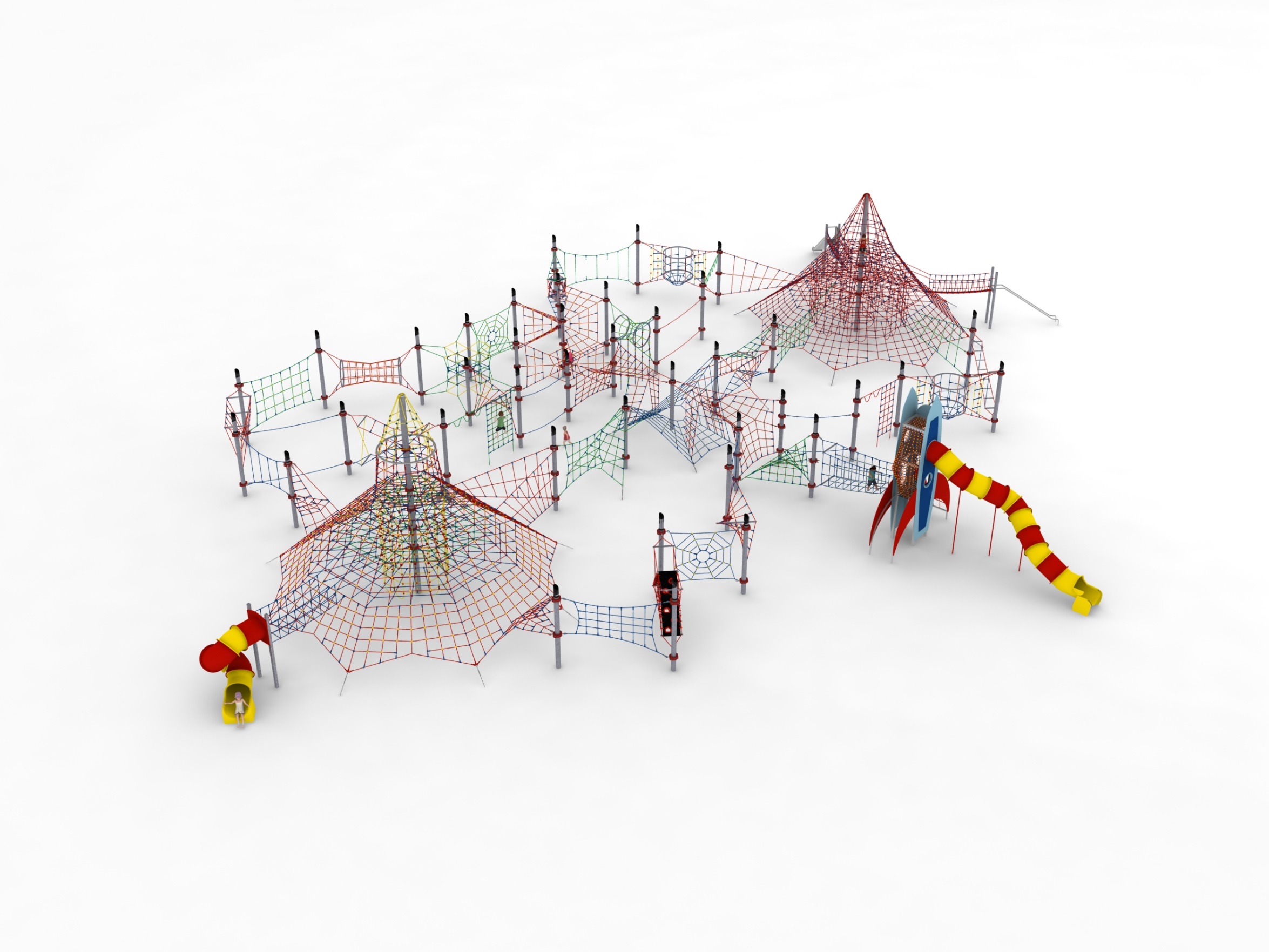 Głębokość posadowienia: 1,0 mWysokość swobodnego upadku: 3,0 mUrządzenie składa się z następujących elementów:Piramida TRITON nr kat. 208.Piramida CALIBAN nr kat. 209.Urządzenie KONOPUS z siatkami okalającymi nr kat. 401-1205.Dodatek ŚLIZG nr kat. 209a.Dodatek ŚLIZG RURKOWY nr kat. 209b.Dodatek ZJEŻDŻALNIA RUROWA nr kat. 208i.Dodatek RAKIETA nr kat. 1204-2020l.ZESTAW LINOWY (GALAKTYKA) złożony z 36 słupów oraz 29 modułów. Moduły zawieszone są pomiędzy słupami. Zastosowane moduły: 2x JUNO XL 001, 2x JUNO 002, THALIA XL 004, 2x THALIA 005, ARIADNE 007, PSYCHE 008, 2x ISIS XL 009, 2x BELLONA 011, ELEKTRA 012,  LETO XL 013, METIS XL 015, METIS 016, GEOGRAPHOS 019, MAJA XL 022, KLIO XL 023, SCYLLA XL 024,  EUROPA 026, 2x NIOBE XL 027, FORTUNA XL 028, EGERIA XL 030, HARMONIA XL 032, KLIO 033, SCYLLA 035, IDA 044.2x przejście GALAKTYKA-TRITON 1.Przejście GALAKTYKA-TRITON 2.2x Przejście GALAKTYKA-CALIBAN 1.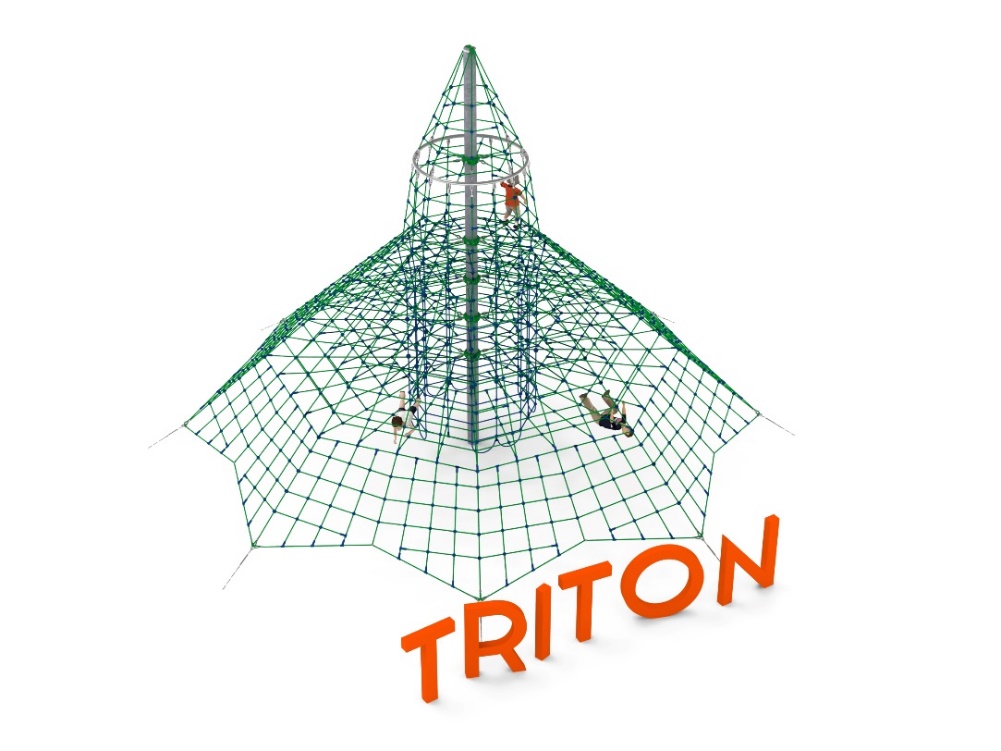 Przejście GALAKTYKA-CALIBAN 2. Piramida TRITON nr kat. 208.Wymiary urządzenia:Długość: 12,5 mSzerokość: 12,5 mWysokość: Przestrzeń minimalna: okrąg o średnicy 14,5 mGrupa wiekowa: od 5 do 14 latWysokość swobodnego upadku: 2,0 mGłębokość posadowienia: 1,0 mWytyczne dotyczące materiałów i technologii wykonania urządzenia.                                                           Głównym elementem konstrukcyjnym jest 8 metrowy słup stalowy o średnicy 219,1 mm, który jest zabezpieczony przed korozją poprzez cynkowanie ogniowe. Konstrukcję linową tworzy osiem lin głównych zakotwionych w gruncie za pomocą stóp żelbetowych. Korektę naciągu umożliwiają ocynkowane ogniowo śruby rzymskie. Pomiędzy sąsiadującymi linami nośnymi rozpiętych jest osiem ścian linowych. Dodatkową atrakcją są linowe płaszczyzny poziome na wysokości 2,0, 2,8, 3,6, 4,4, 6,0m oraz wewnętrzny szyb linowy o średnicy 2,4m. Szyb składa się z szesnastu linek, które biegną w pionie od poziomu 0,5m do 4,3 m, oraz 5 okręgów rozmieszczonych na różnych wysokościach. Sieć wykonana jest z liny poliamidowej, plecionej, klejonej wzmocnionej strunami stalowymi ocynkowanymi galwanicznie. Średnica liny wynosi 18 mm. Elementy łączące liny ze sobą wykonane są z tworzywa sztucznego i aluminium. Elementy łączące liny ze słupem wykonane są ze stali nierdzewnej i staliwa pomalowanego chlorokauczukiem. 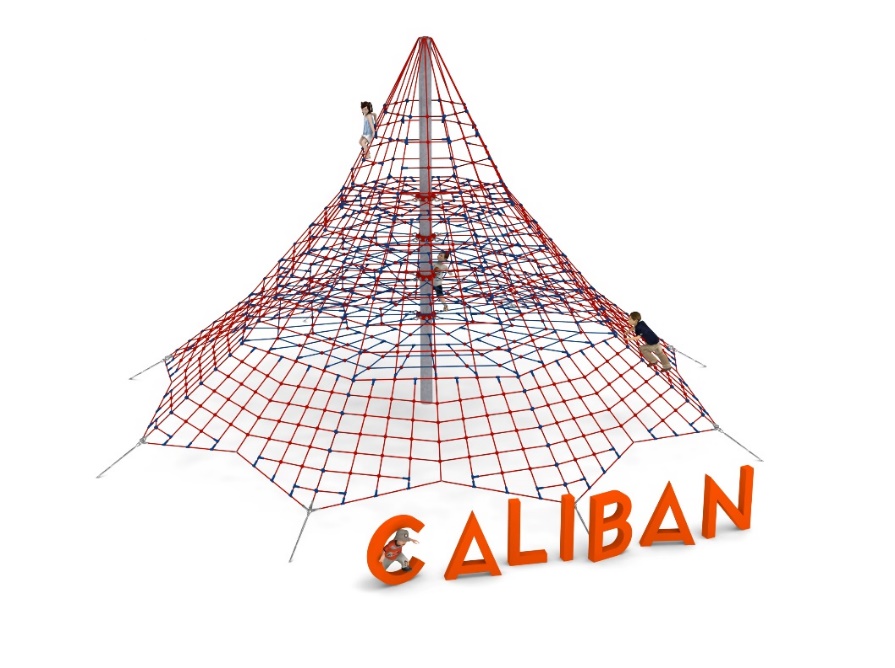 Piramida linowa CALIBAN nr kat. 209.Wymiary urządzenia: Długość: 12,3 mSzerokość: 12,3 mWysokość: Przestrzeń minimalna: okrąg o średnicy 13,8 mGrupa wiekowa: od 5 do 14 latWysokość swobodnego upadku: 2,0 mGłębokość posadowienia: 1,0 mWytyczne dotyczące materiałów i technologii wykonania urządzenia.                                                           Głównym elementem konstrukcyjnym jest 7 metrowy słup stalowy o średnicy 219,1 mm, który jest zabezpieczony przed korozją poprzez cynkowanie ogniowe. Konstrukcję linową tworzy osiem lin głównych zakotwionych w gruncie za pomocą stóp żelbetowych. Korektę naciągu umożliwiają ocynkowane ogniowo śruby rzymskie. Pomiędzy sąsiadującymi linami nośnymi rozpiętych jest osiem ścian linowych. Dodatkową atrakcją są linowe płaszczyzny poziome na wysokości 2,0, 2,75, 3,5 oraz 4,2 m. Sieć wykonana jest z liny poliamidowej, plecionej, klejonej wzmocnionej strunami stalowymi ocynkowanymi galwanicznie. Średnica liny wynosi 18 mm. Elementy łączące liny ze sobą wykonane są z tworzywa sztucznego i aluminium. Elementy łączące liny ze słupem wykonane są ze stali nierdzewnej i staliwa pomalowanego chlorokauczukiem. Urządzenie KONOPUS z siatkami okalającymi nr kat. 401-1205.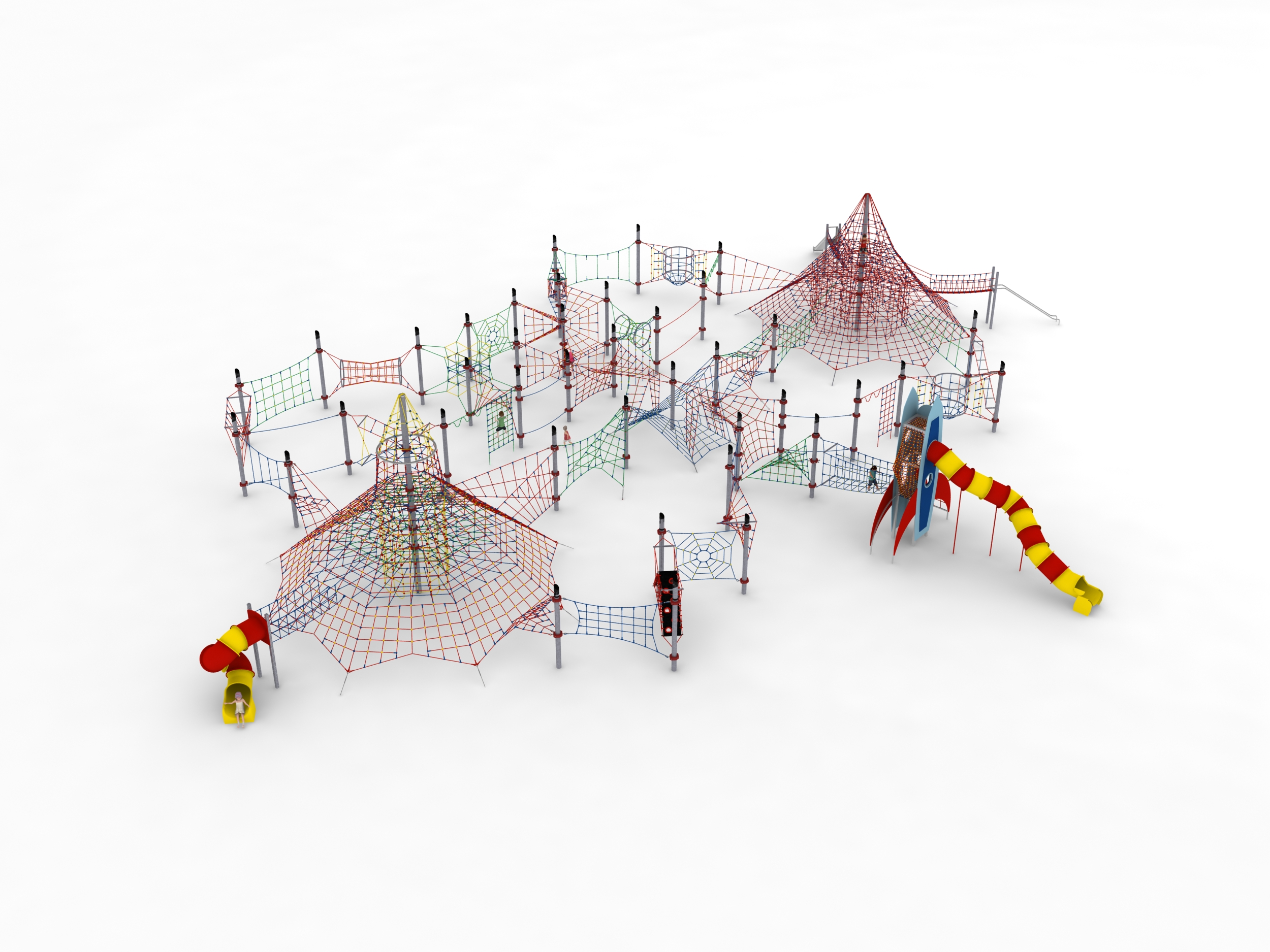 Wymiary urządzenia: Długość: 10,0 mSzerokość: 6,0  mWysokość: Przestrzeń minimalna: 13,0 x 9,0 m Grupa wiekowa: od 5 do 14 latGłębokość posadowienia: 1mWysokość swobodnego upadku: Wytyczne dotyczące materiałów i technologii wykonania urządzenia.Urządzenie możemy podzielić na 5 sekcji:Siatka KONOPUS, która składa się z dwóch słupów stalowych o średnicy 168,3 mm zainstalowanych w rozstawie 6m, na których napięta jest konstrukcja linowa w kształcie pajęczyny. Słupy zakotwione w gruncie za pomocą stóp żelbetowych. Elementy stalowe są zabezpieczone przed korozją poprzez cynkowanie ogniowe. Śruby rzymskie umożliwiające korektę naciągu są zabezpieczone przed korozją poprzez cynkowanie ogniowe.Dwóch, symetrycznych siatek w kształcie trójkąta, zainstalowanych w poziomie od środkowego słupa do dwóch słupów galaktyki. Następnie siatka przechodzi w kratownicę pionową umożliwiając komunikację z dalszą częścią zabawki. Do trójkątnych siatek doczepione są po dwie kratownice linowe zamocowane dołem do siaki urządzenia KONOPUS. Słup ma średnicę 168,3 i zabezpieczony jest przed korozją poprzez cynkowanie ogniowe. Trójkątnej ścianki linowej odchodzącej na bok od słupa urządzenia KONOPUS i zakotwiona w gruncie za pomocą stóp żelbetowych. Trójkątna siatka przeplata się z pionową kratownicą linową rozciągniętą między słupem urządzenia KONOPUS a słupem GALAKTYKI.Modułu rozpiętego między słupem urządzenia KONOPUS a słupem GALAKTYKI, który składa się z sześciu siatek w kształcie trójkąta równoramiennego oraz dwóch w kształcie prostokąta. Siatki rozpięte są pomiędzy słupami, a linowo stalowym kwadratem usytuowanym w centrum zabawki. Część stalową kwadratu stanowią jekle ocynkowane ogniowo. Zastosowana do produkcji lina ma średnicę 18 mm i jest pleciona, klejona, zbrojona stalą oraz wykonana z poliamidu. Elementy łączące liny ze sobą wykonane są z poliamidu, aluminium lub stali nierdzewnej.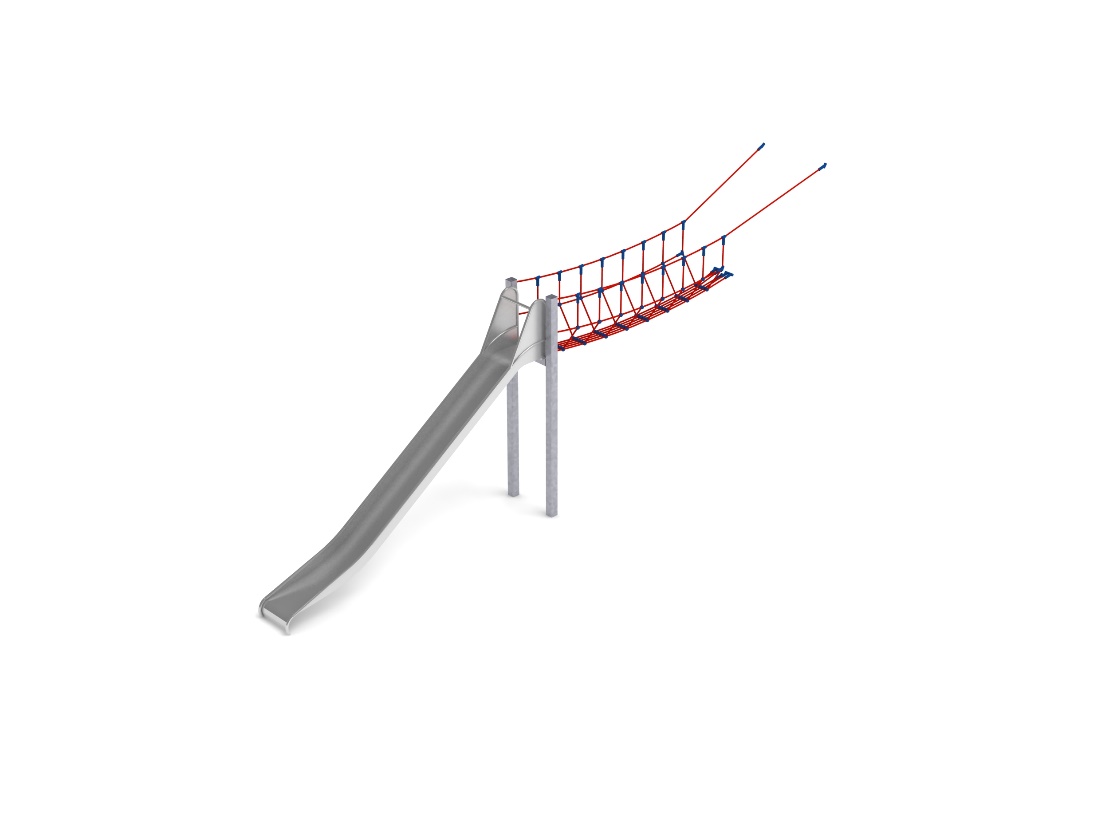 Dodatek ŚLIZG nr kat. 209a.Wymiary urządzenia:Długość: 8,2 mSzerokość: 1,0 mWysokość: Przestrzeń minimalna piramidy+ 25,0 m2Grupa wiekowa: od 5 do 14 latGłębokość posadowienia: Wysokość swobodnego upadku: Wytyczne dotyczące materiałów i technologii wykonania urządzenia.Głównym elementem dodatku jest ślizg wykonany w całości ze stali kwasoodpornej w gatunku 0H18N9. Początek części startowej znajduje się na wysokości 2 m powyżej poziomu terenu. Elementy konstrukcyjne dodatku wykonane są z rury kwadratowej o przekroju 100x100 mm, które są zabezpieczone przed korozją poprzez cynkowanie ogniowe. Fundamenty wykonane są jako stopy żelbetowe posadowione na głębokości 1m. Przejście łączące ślizg z piramidą ma kształt litery V i jest wykonane z liny poliamidowej, plecionej, klejonej wzmocnionej strunami stalowymi ocynkowanymi galwanicznie. Średnica liny wynosi 18 mm. Elementy łączące liny ze sobą wykonane są z tworzywa sztucznego, stali nierdzewnej i aluminium. Dodatek ŚLIZG RURKOWY nr kat. 209b.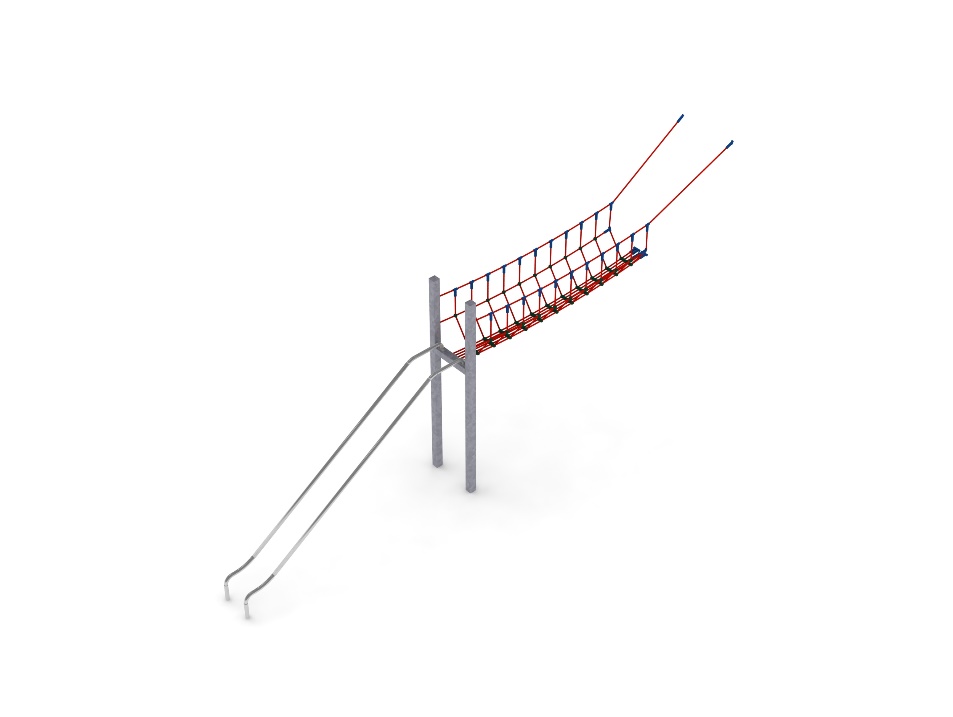 Wymiary urządzenia:Długość: 7,9 mSzerokość: 0,9 mWysokość: Przestrzeń minimalna piramidy+ 20,0 m2Grupa wiekowa: od 5 do 14 latGłębokość posadowienia: Wysokość swobodnego upadku: Wytyczne dotyczące materiałów i technologii wykonania urządzenia.Głównym elementem dodatku jest ślizg rurkowy wykonany w całości ze stali kwasoodpornej w gatunku 0H18N9. Ślizg rurkowy tworzą dwie wygięte rury o średnicy 42,4 mm.  Początek części startowej znajduje się na wysokości 2 m powyżej poziomu terenu. Elementy konstrukcyjne dodatku wykonane są z rury kwadratowej o przekroju 100x100 mm, które są zabezpieczone przed korozją poprzez cynkowanie ogniowe. Fundamenty wykonane są jako stopy żelbetowe posadowione na głębokości 1m. Przejście łączące ślizg z piramidą ma kształt litery V i jest wykonane z liny poliamidowej, plecionej, klejonej wzmocnionej strunami stalowymi ocynkowanymi galwanicznie. Średnica liny wynosi 18 mm. Elementy łączące liny ze sobą wykonane są z tworzywa sztucznego, stali nierdzewnej i aluminium. 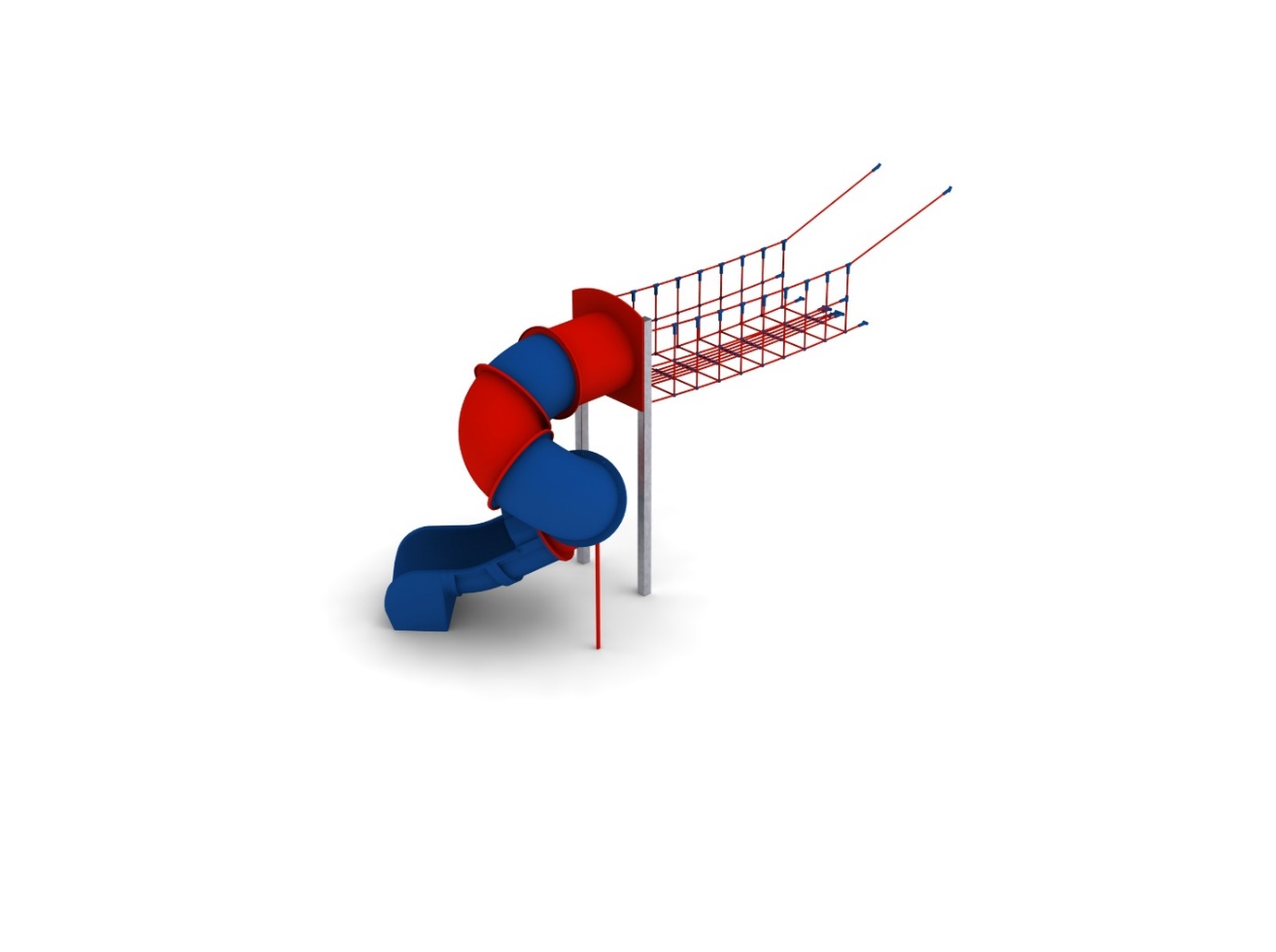 Dodatek ZJEŻDŻALNIA RUROWA nr kat. 208i.Wymiary urządzenia: Długość: 6,7 mSzerokość: 2,5 mWysokość: Przestrzeń minimalna piramidy + 28,0 m2Grupa wiekowa: od 5 do 14 latGłębokość posadowienia: Wysokość swobodnego upadku: 2,15 mWytyczne dotyczące materiałów i technologii wykonania urządzenia.Głównym elementem dodatku jest spiralna zjeżdżalnia rurowa wykonana z polietylenu. Początek części startowej znajduje się na wysokości 2,15 m powyżej poziomu terenu. Elementy konstrukcyjne dodatku wykonane są z rury kwadratowej o przekroju 100x100 mm, które są zabezpieczone przed korozją poprzez cynkowanie ogniowe. Fundamenty wykonane są jako stopy żelbetowe posadowione na głębokości 1m. Przejście łączące ślizg z piramidą ma kształt litery U i jest wykonane z liny poliamidowej, plecionej, klejonej wzmocnionej strunami stalowymi ocynkowanymi galwanicznie. Średnica liny wynosi 18 mm. Elementy łączące liny ze sobą wykonane są z tworzywa sztucznego i aluminium. 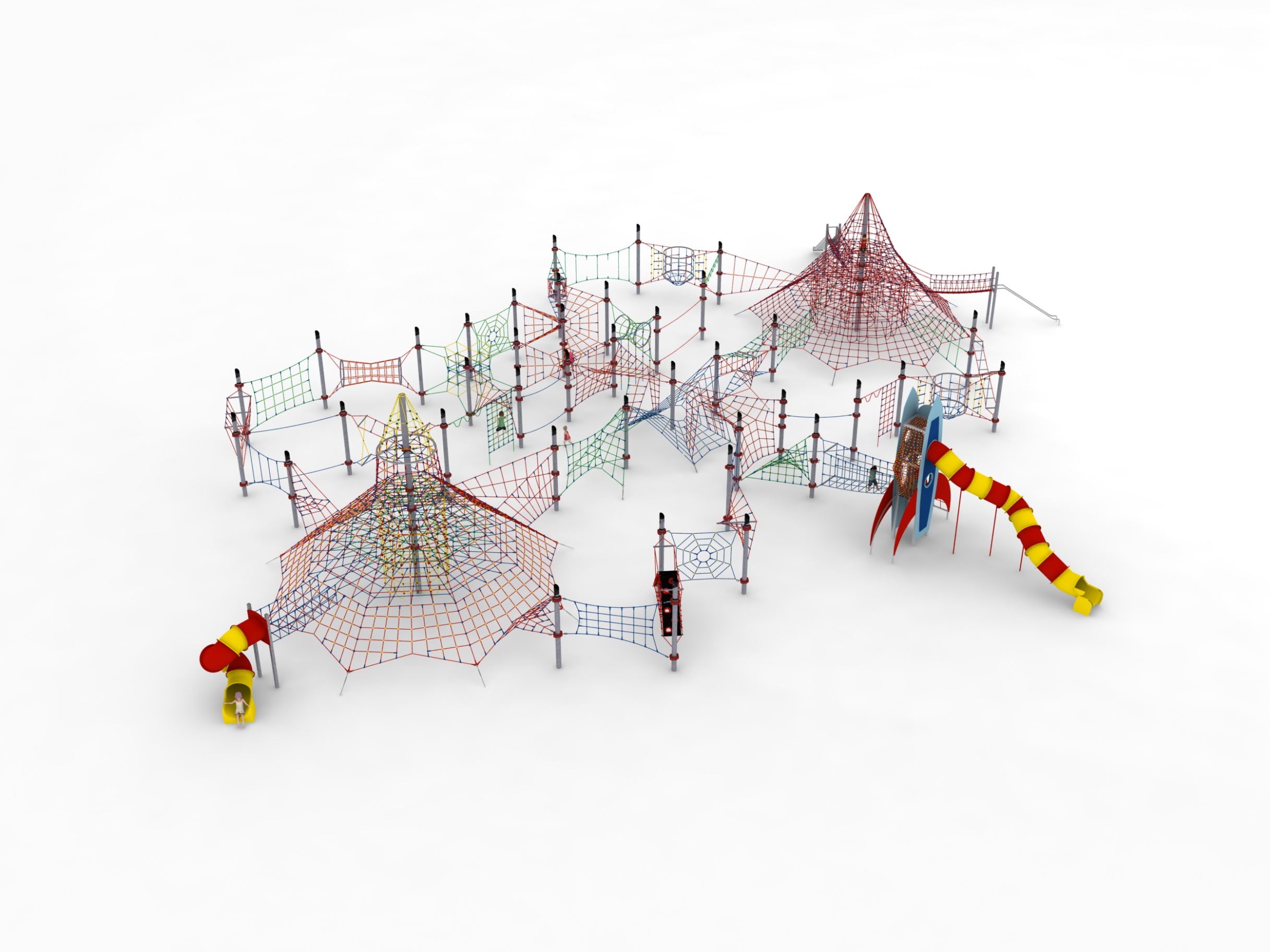 Dodatek RAKIETA nr kat. 1204-2020l.Wymiary urządzenia: Długość: 12,4 m Szerokość: 4,1 mWysokość: 6,3 mGrupa wiekowa: od 5 do 14 latGłębokość posadowienia: Wysokość swobodnego upadku: 3,0 mWytyczne dotyczące materiałów i technologii wykonania urządzenia.Głównym elementem dodatku jest konstrukcja wykonana ze stali i płyty HPL, która wygląda jak rakieta kosmiczna. Rakieta wyposażona jest w dwa poziomy zabawy. Na pierwszy poziom można się dostać za pomocą wejścia, które jest wykonane jako kratownica linowa i ma kształt łuku oraz bezpośrednio z piramidy. Przemieszczanie pomiędzy pierwszym a drugim poziomem zabawy zapewnia linowe przejście boczne. Najwyższy poziom jest wyposażona w zjeżdżalnię rurową wykonaną z polietylenu. Początek części startowej znajduje się na wysokości 3,6 m powyżej poziomu terenu. Elementy konstrukcyjne dodatku wykonane są z rury kwadratowej o przekroju 100x100 mm, które są zabezpieczone przed korozją poprzez cynkowanie ogniowe. Zastosowane płyty HPL są grubości 12 mm. Fundamenty wykonane są jako stopy żelbetowe posadowione na głębokości 1m. Przejście łączące RAKIETĘ z zestawem linowym ma kształt litery U i jest wykonane z liny poliamidowej, plecionej, klejonej wzmocnionej strunami stalowymi ocynkowanymi galwanicznie. Średnica liny wynosi 18 mm. Elementy łączące liny ze sobą wykonane są z tworzywa sztucznego i aluminium. Zestaw linowy.Głównym elementem konstrukcyjnym są słupy stalowe o średnicy  zabezpieczone przed korozją poprzez cynkowanie ogniowe. Na szczycie słupa zainstalowana jest czapka ze stali ocynkowana ogniowo oraz malowana proszkowo. Fundamenty wykonane są jako stopy żelbetowe posadowione na głębokości . Do słupów, za pomocą obejm wykonanych ze staliwa konstrukcyjnego,  zamocowane są siatki linowe w różnych kształtach i rozmiarach. Obejmy zabezpieczone są przed korozją poprzez malowanie farbami chlorokauczukowymi. Połączenie lin z obejmą jest połączeniem przegubowym ze stali nierdzewnej. Siatki linowe, stanowiące główny element zabawowy,  wykonane są z liny POLIAMIDOWEJ, PLECIONEJ, KLEJONEJ  o średnicy 18mm. Liny wykonane są ze strun stalowych, ocynkowanych galwanicznie, skręconych w sześć splotów, z których każdy jest opleciony wklejonym w niego  włóknem poliamidowym. Elementy łączące liny ze sobą wykonane są z aluminium, stali nierdzewnej i tworzywa sztucznego.  Opis modułów wchodzących w skład zestawu: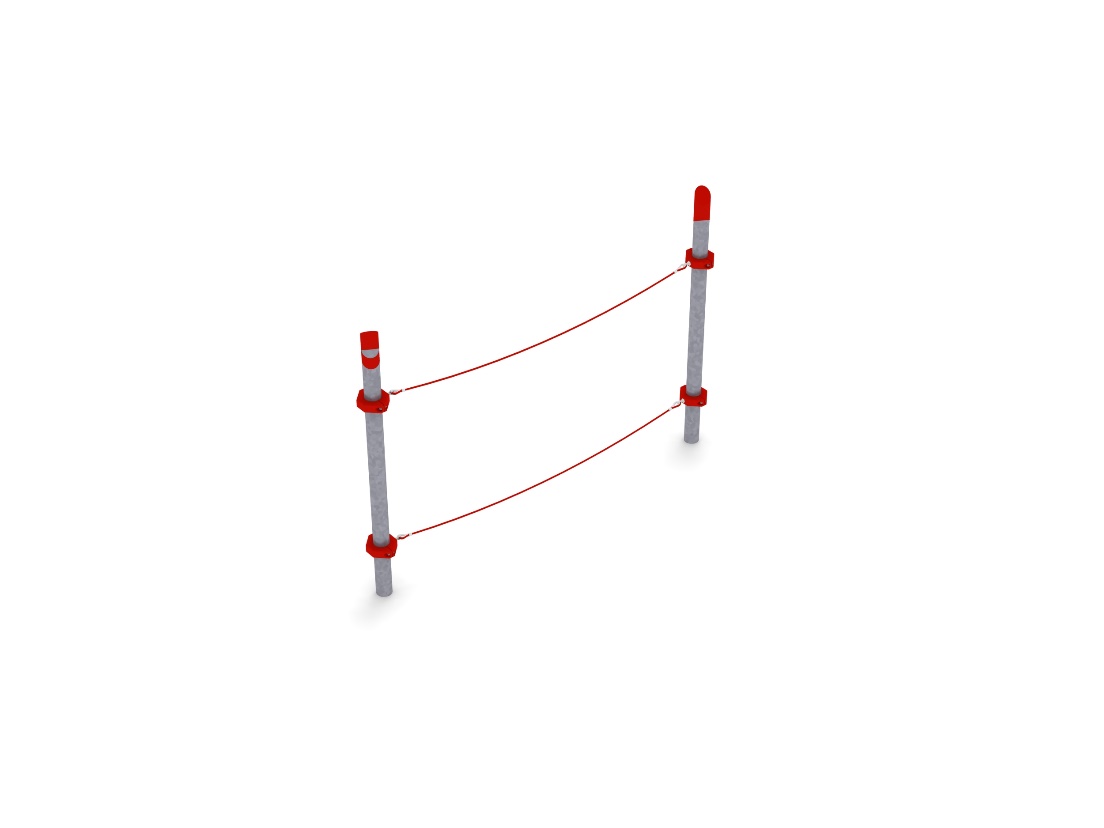 JUNO XL 001Urządzenie składa się z dwóch lin poziomych rozpiętych pomiędzy dwoma słupami zainstalowanymi w rozstawie 4,24m. Położenie dolnej liny mieści się w zakresie od 0,4 do  a rozstaw między linami mieści się w zakresie od 1,4 do 1,8m. 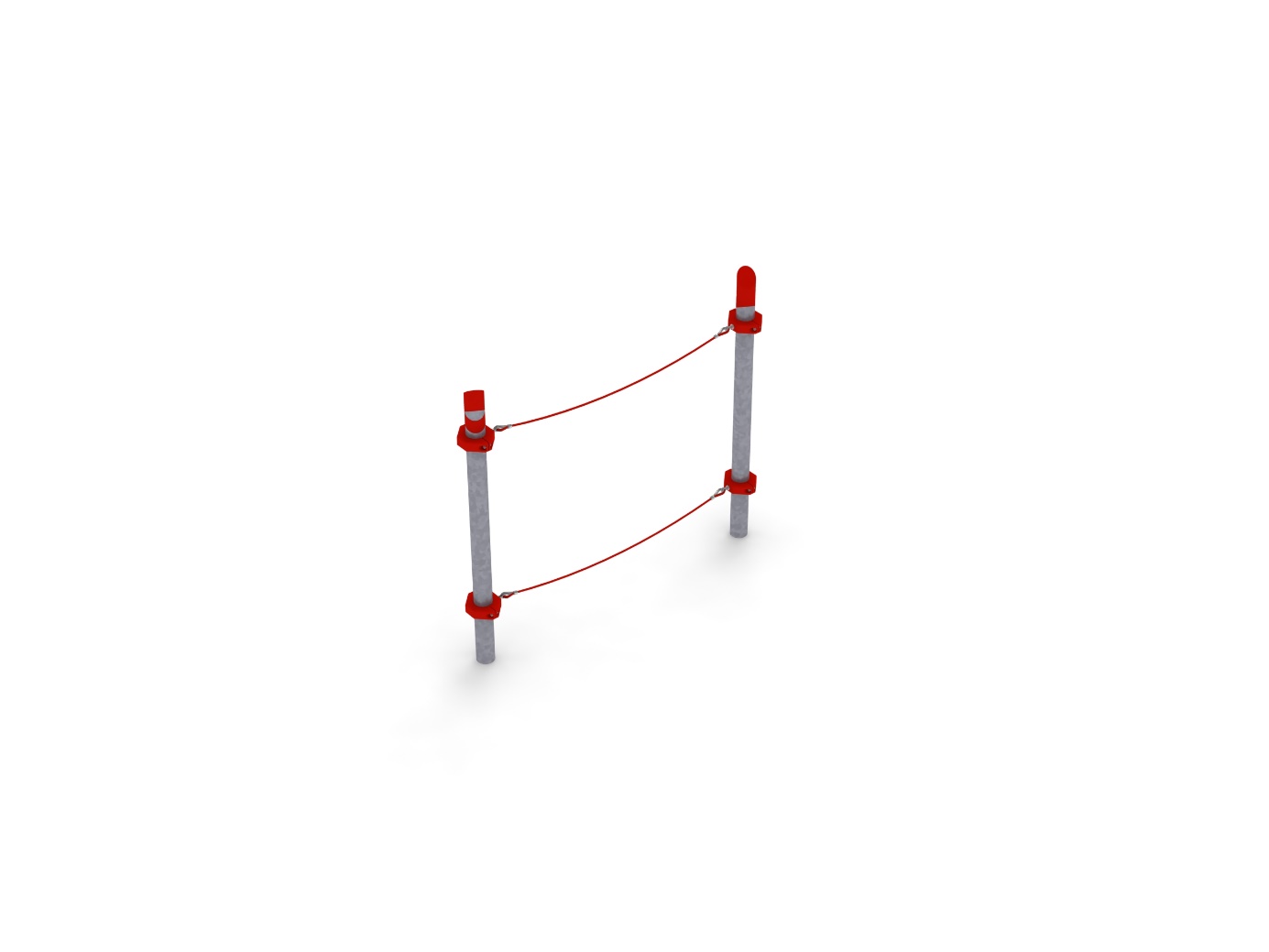 JUNO 002Urządzenie składa się z dwóch lin poziomych rozpiętych pomiędzy dwoma słupami zainstalowanymi w rozstawie 3,0m. Położenie dolnej liny mieści się w zakresie od 0,4 do  a rozstaw między linami mieści się w zakresie od 1,4 do 1,8m. 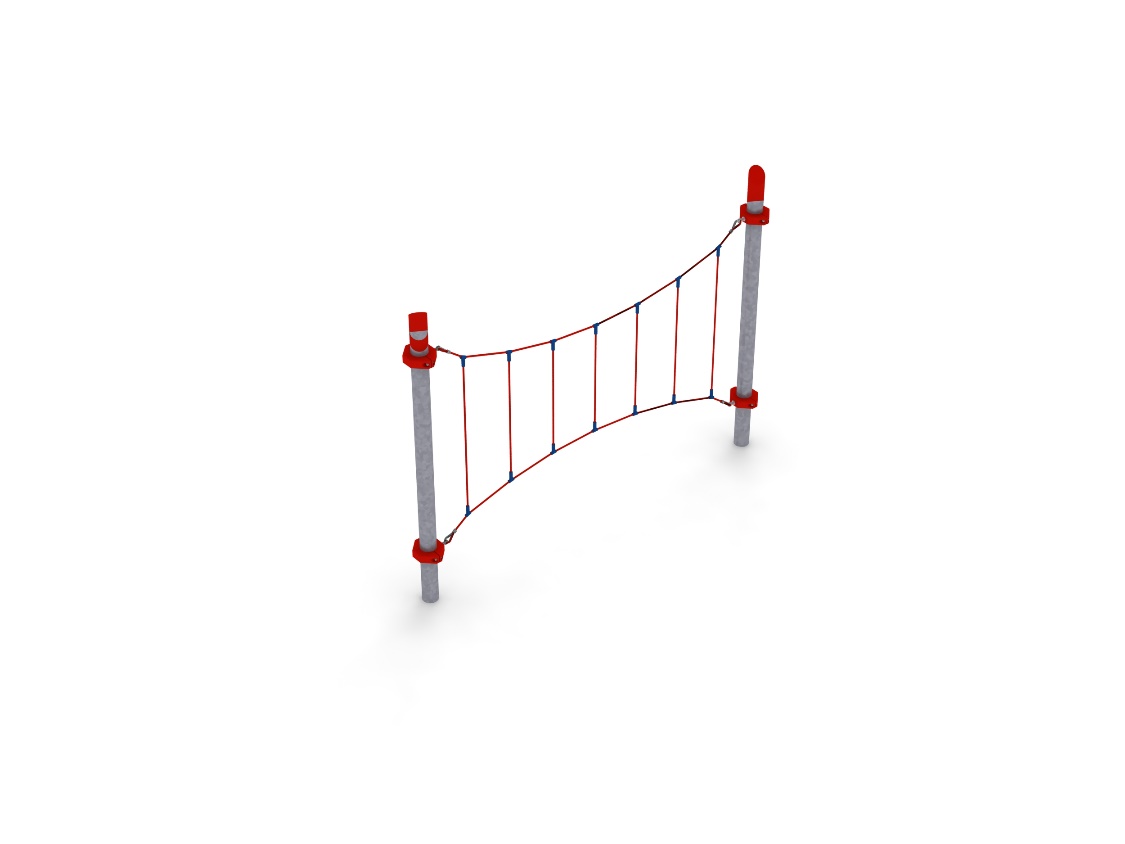 THALIA XL 004Urządzenie składa się z siedmiu lin pionowych zamocowanych do dwóch lin poziomych rozpiętych pomiędzy dwoma słupami zainstalowanymi w rozstawie 4,24m. Długości lin pionowych wynoszą od 1,2 do . 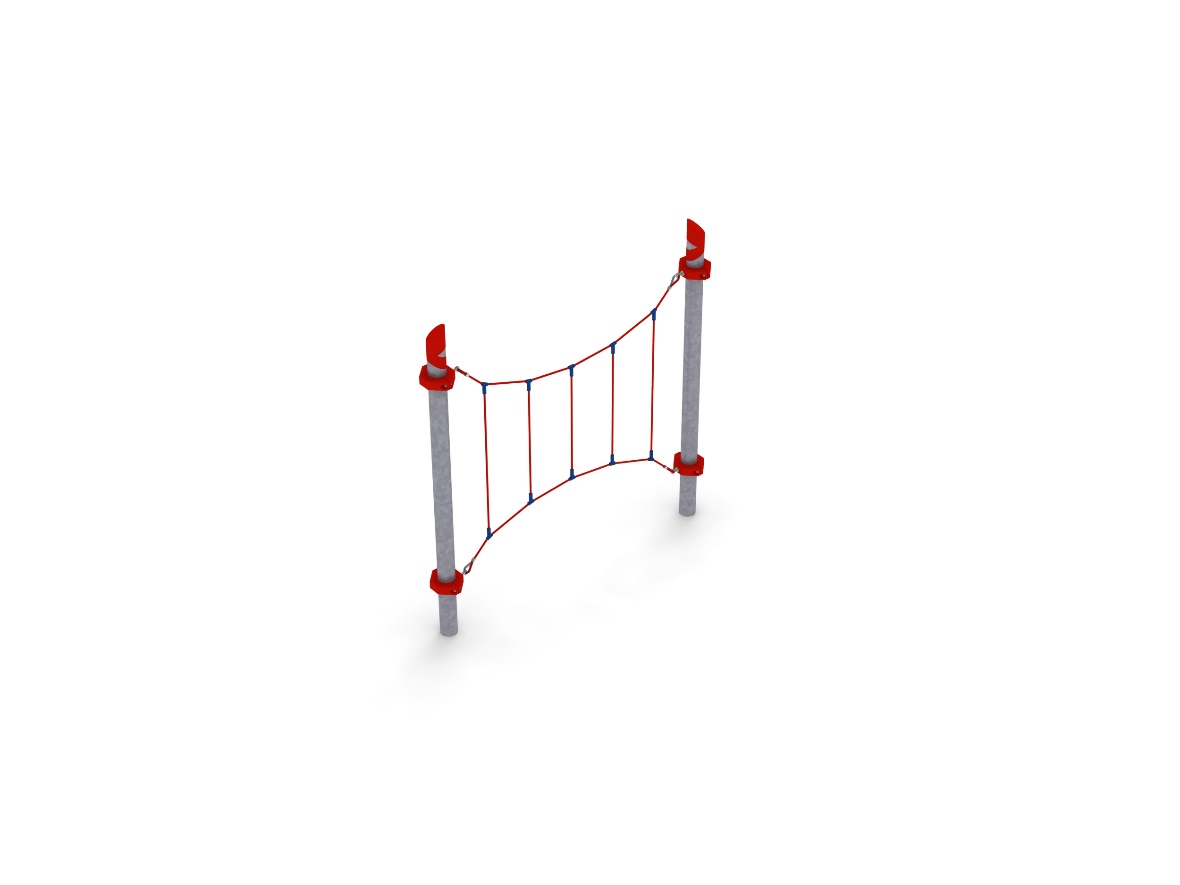 THALIA 005Urządzenie składa się z pięciu lin pionowych zamocowanych do dwóch lin poziomych, rozpiętych pomiędzy dwoma słupami zainstalowanymi w rozstawie 3,0m. Długości lin pionowych wynoszą od 1,2 do . 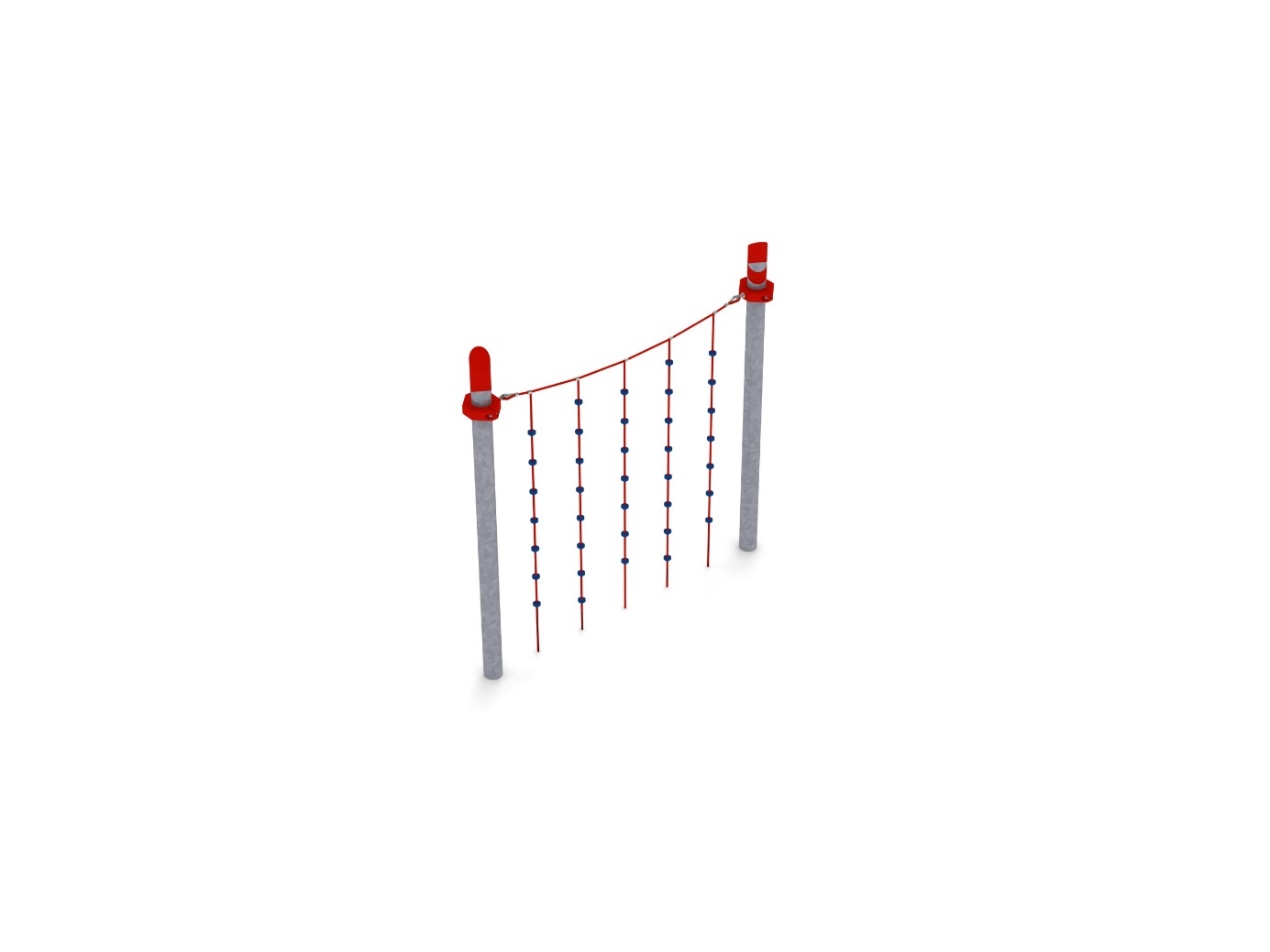 ARIADNE 007Urządzenie składa się z pięciu lin pionowych wyposażonych w krążki umożliwiające wspinanie się. Liny pionowe zamocowane są dolnym końcem w gruncie, a górą do liny poziomej rozpiętej pomiędzy dwoma słupami zainstalowanymi w rozstawie 3,0m. 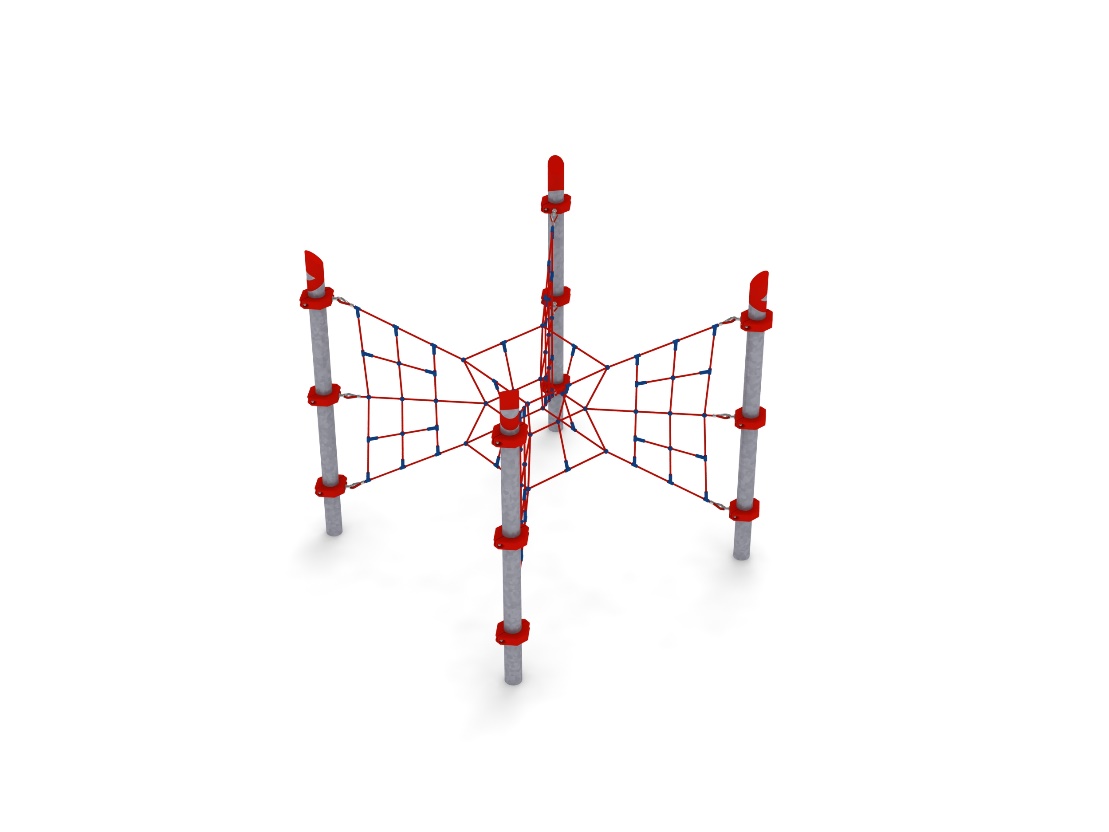 PSYCHE 008Urządzenie składa się z czterech siatek pionowych w kształcie trójkąta zamocowanych do słupów w rozstawie 3,0m x 3,0m oraz centralnie umieszczonego elementu linowego przypominającego kształtem klepsydrę o wymiarach 1x1x1m. 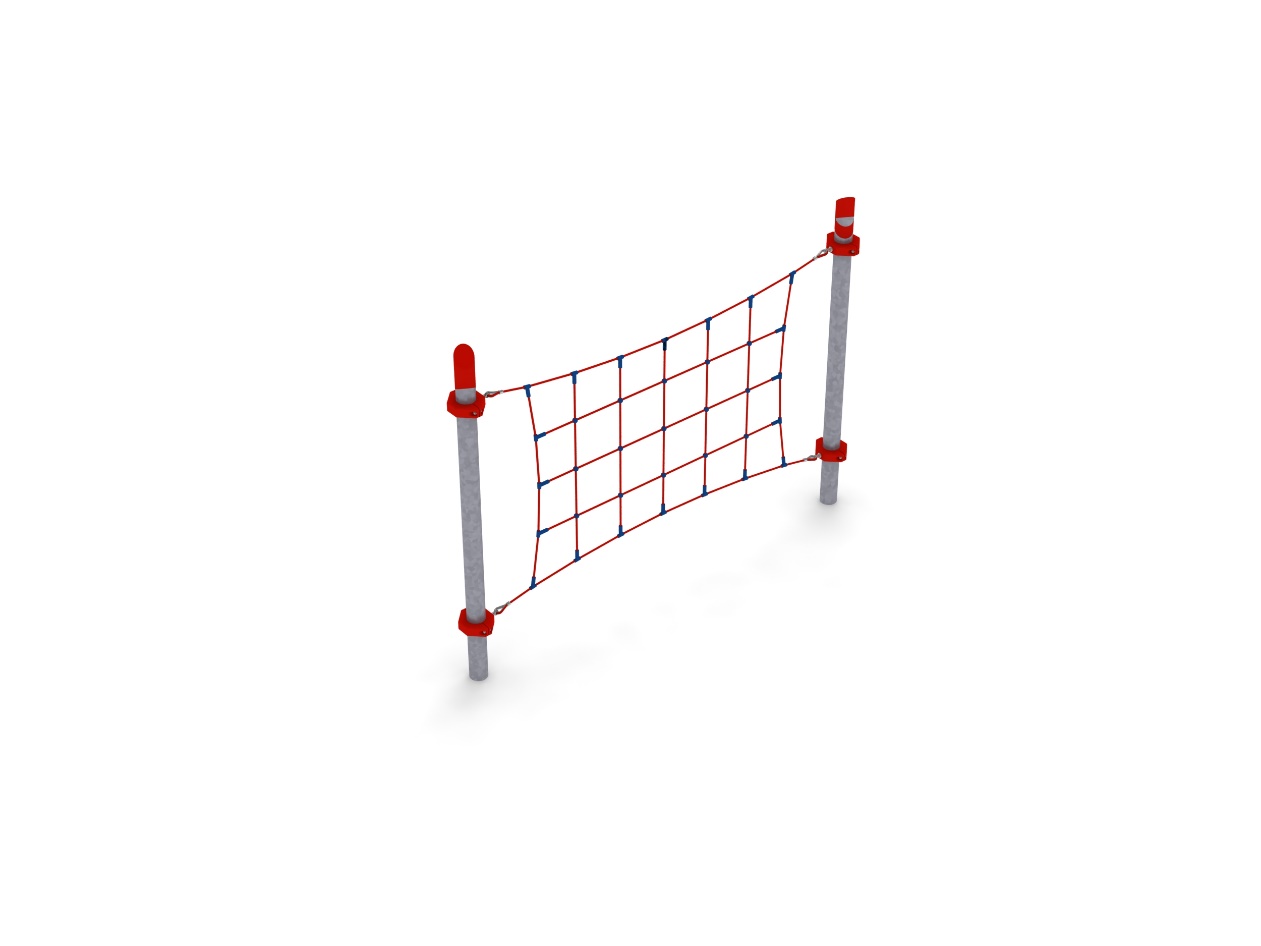 ISIS XL 009Urządzenie składa się z ośmiu lin pionowych oraz pięciu lin poziomych połączonych ze sobą. Liny tworzą siatkę, kratownicę o przybliżonych wymiarach 3,0m x 2,0m oraz wielkości oczek 0,5m x 0,5m. Skrajne liny poziome rozpięte są pomiędzy dwoma słupami zainstalowanymi w rozstawie 4,24m. 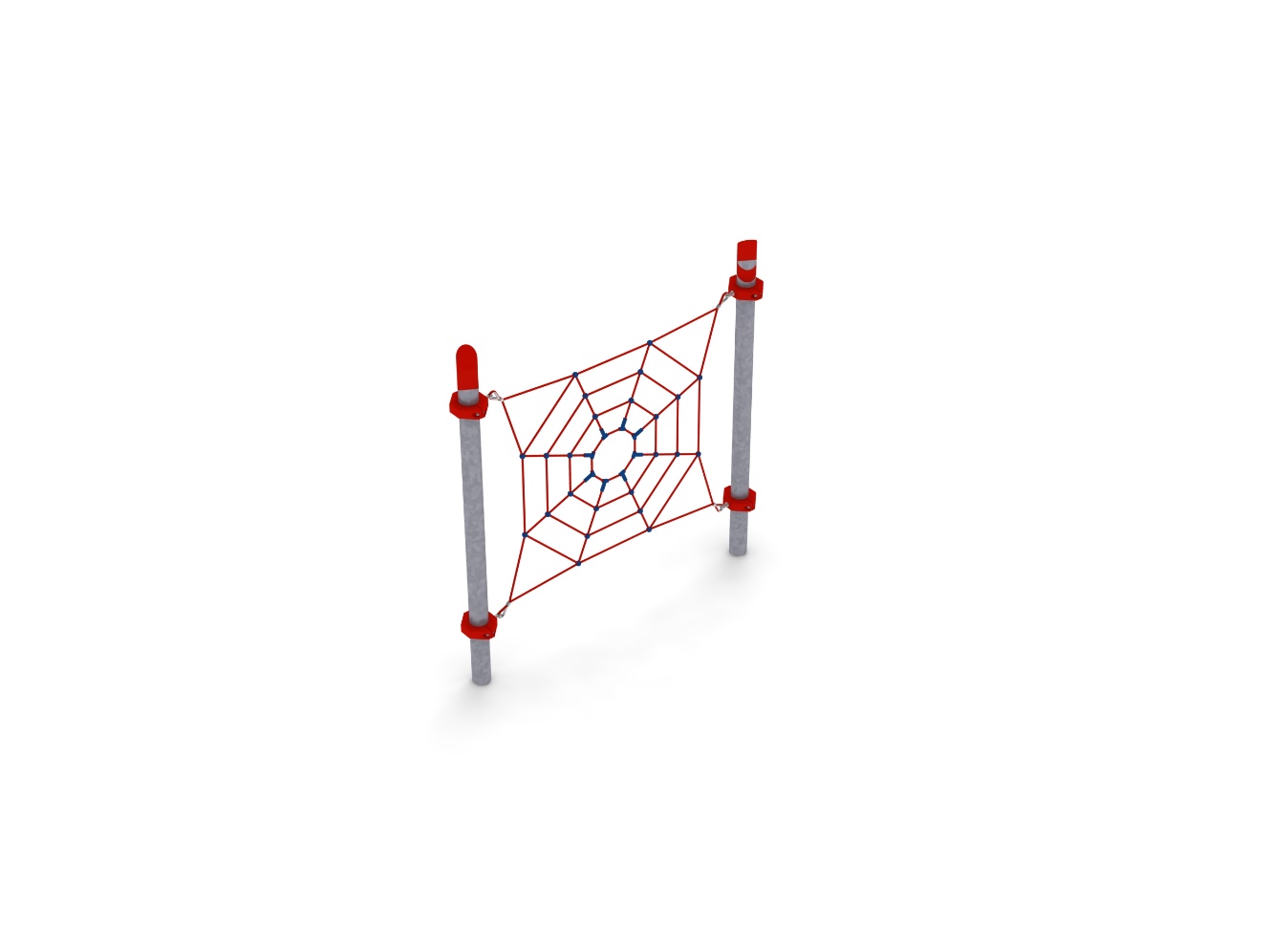 BELLONA 011Urządzenie jest wykonane z lin, które tworzą siatkę przypominającą sieć pajęczą o przybliżonych wymiarach 2,3m x 2,0m. Pajęczyna rozpięta jest na dwóch słupach zainstalowanych w rozstawie 3,0m. 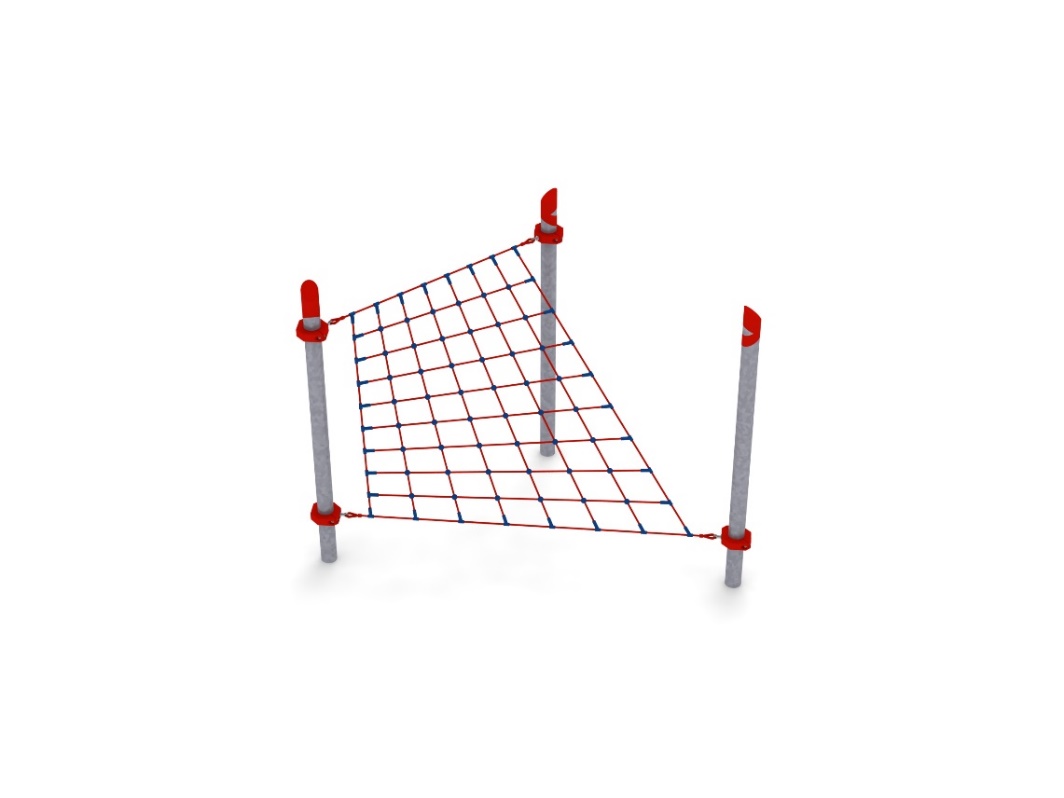 ELEKTRA 012	Urządzenie składa się z siatki, kratownicy wykonanej z ośmiu lin odchylonych od pionu oraz dziesięciu lin poziomych. Skrajne liny poziome są rozpięte na trzech słupach zainstalowanych w rozstawie 3,0m x 3,0m. 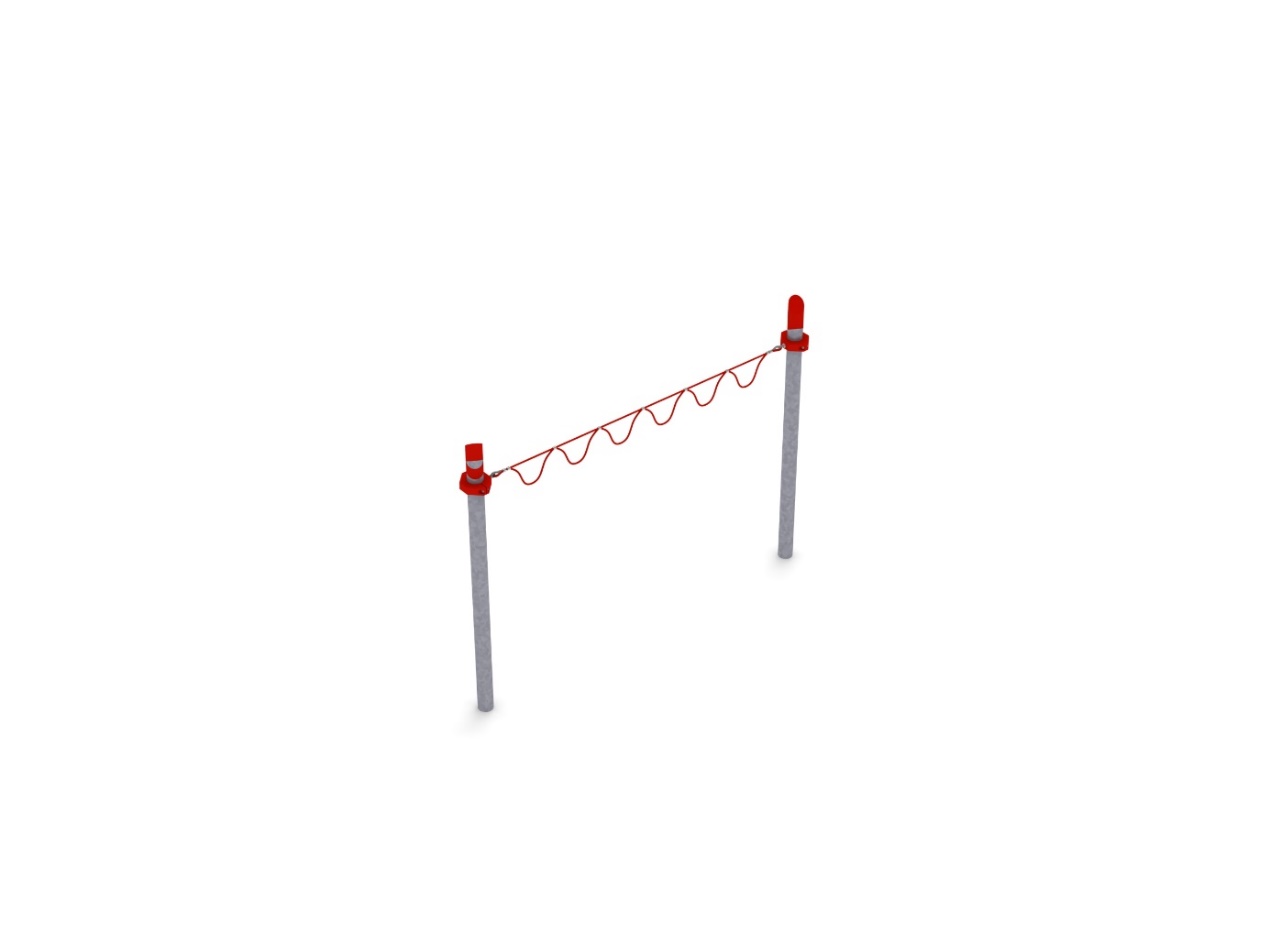 LETO XL 013Urządzenie składa się z liny poziomej rozpiętej na dwóch słupach zainstalowanych w rozstawie 4,24m.  Lina mocowana jest na wysokości od 1,4 do . Do liny poziomej zamocowanych jest sześć lin wygiętych w półokręgi o promieniu około . 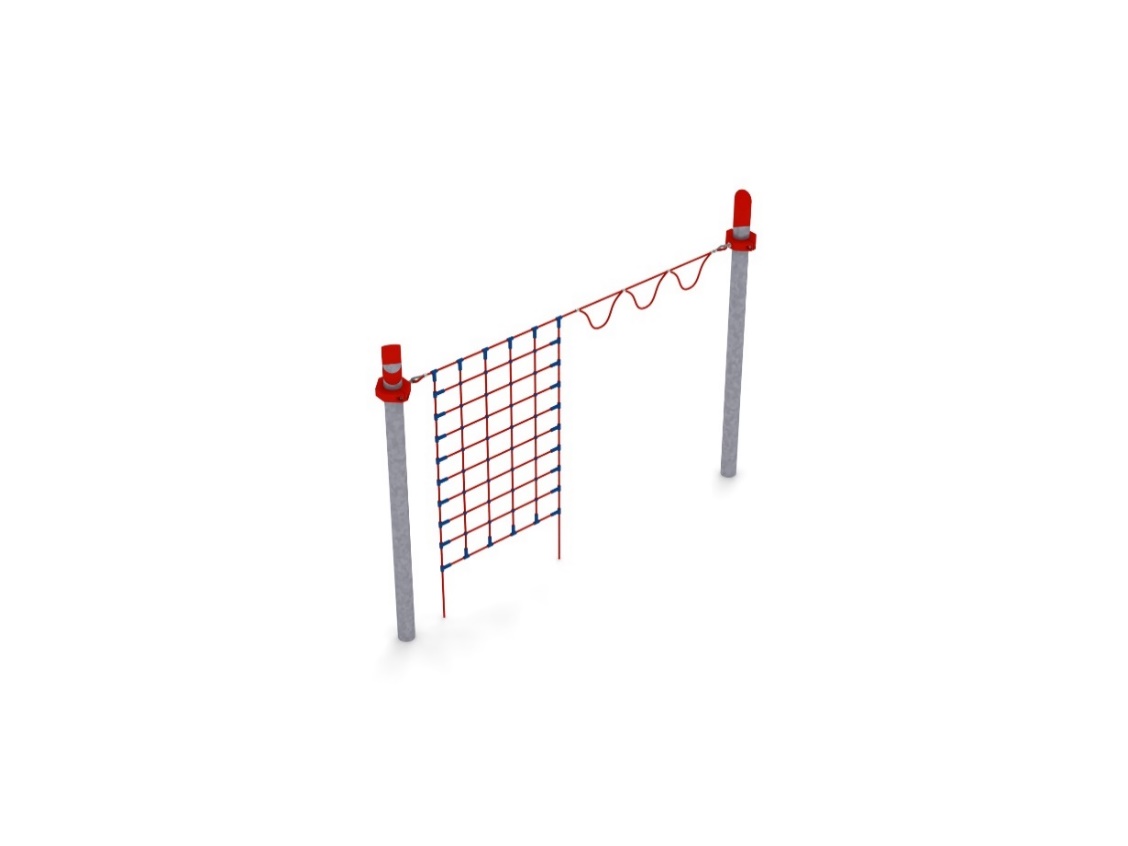 METIS XL 015Urządzenie składa się z liny poziomej rozpiętej na dwóch słupach zainstalowanych w rozstawie 4,24m. Lina mocowana jest na wysokości od 2,65 do . Do liny poziomej zamocowane są trzy liny wygięte w półokręgi o promieniu około  oraz siatka, kratownica składająca się z dziewięciu lin poziomych i sześciu lin pionowych połączonych ze sobą. Oka siatki mają wymiar około 0,3m x0,3m. Dwie liny pionowe zakotwione są w gruncie. 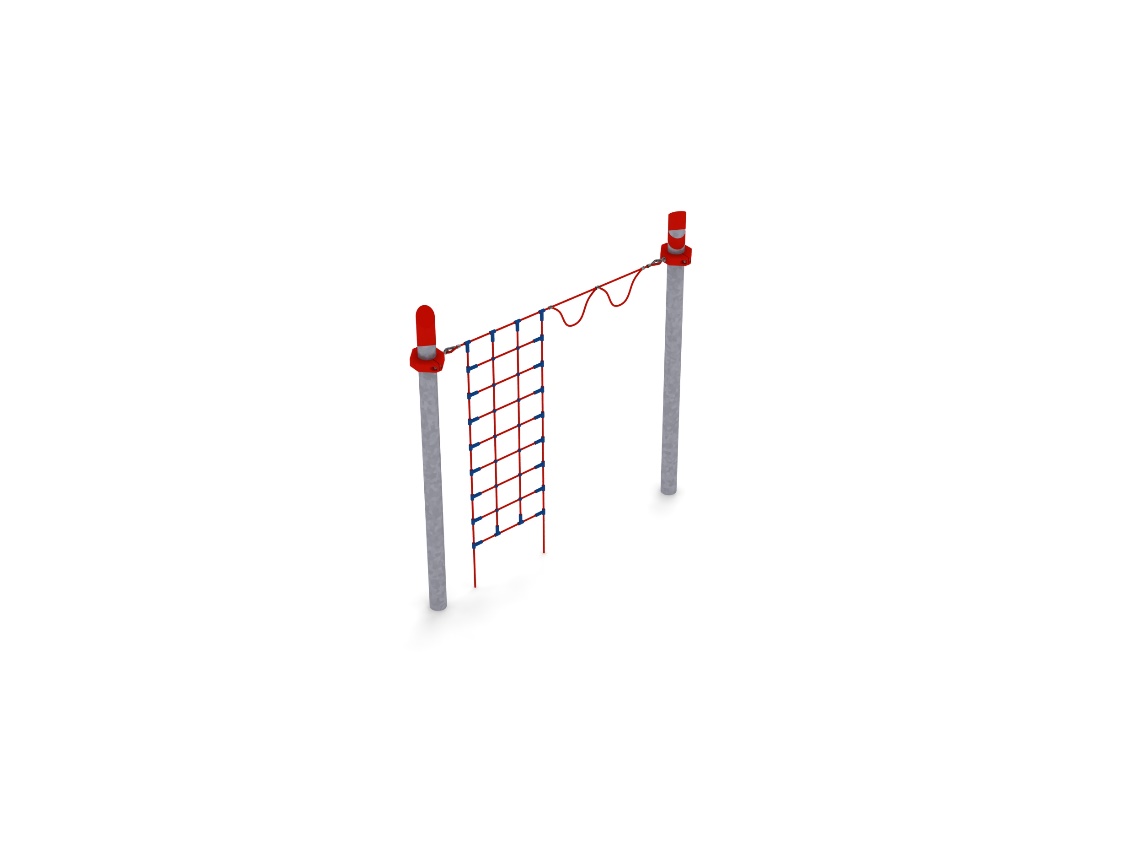 METIS 016Urządzenie składa się z liny poziomej rozpiętej na dwóch słupach zainstalowanych w rozstawie 3,0m. Lina mocowana jest na wysokości od 2,65 do . Do liny poziomej zamocowane są dwie liny wygięte w półokręgi o promieniu około 0,3m oraz siatka, kratownica składająca się z ośmiu lin poziomych i czterech lin pionowych połączonych ze sobą. Oka siatki mają wymiar około 0,3m x0,3m. Dwie liny pionowe zakotwione są w gruncie. 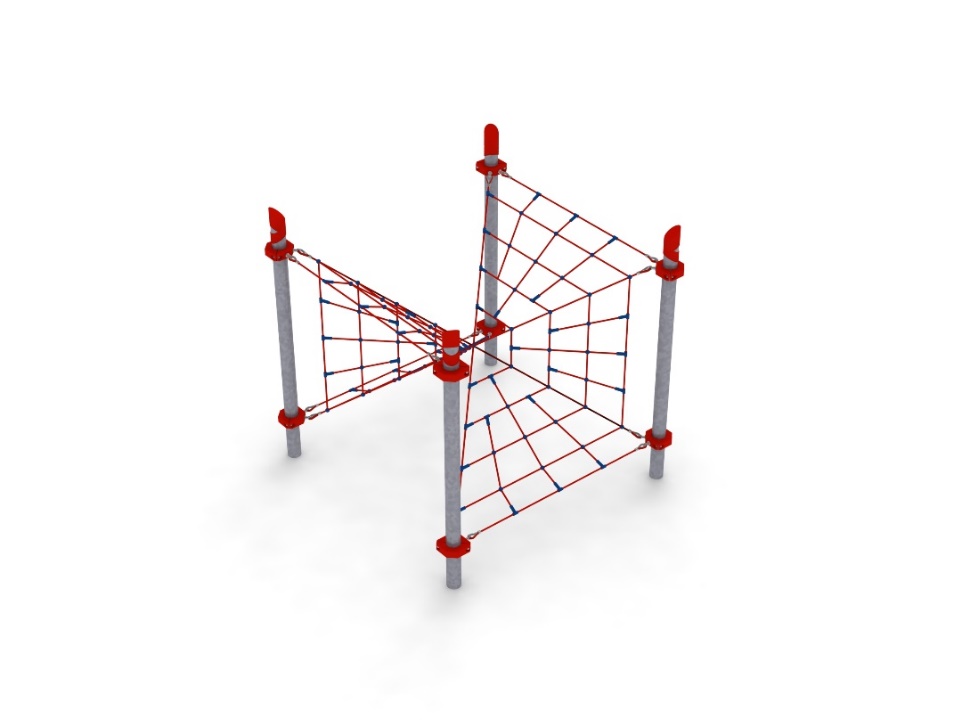 GEOGRAPHOS 019Urządzenie składa się z sześciu siatek w kształcie trójkątów równoramiennych wykonanych z lin. Dwie z siatek są w pozycji pionowej, cztery są odchylone od pionu w przedziale od 45˚ do 55˚. Trójkąty stykają się ze sobą jednym z wierzchołków, a leżące obok siebie trójkąty mają jeden bok wspólny. Urządzenie rozpięte jest na czterech słupach zainstalowanych w rozstawie 3m x 3m. 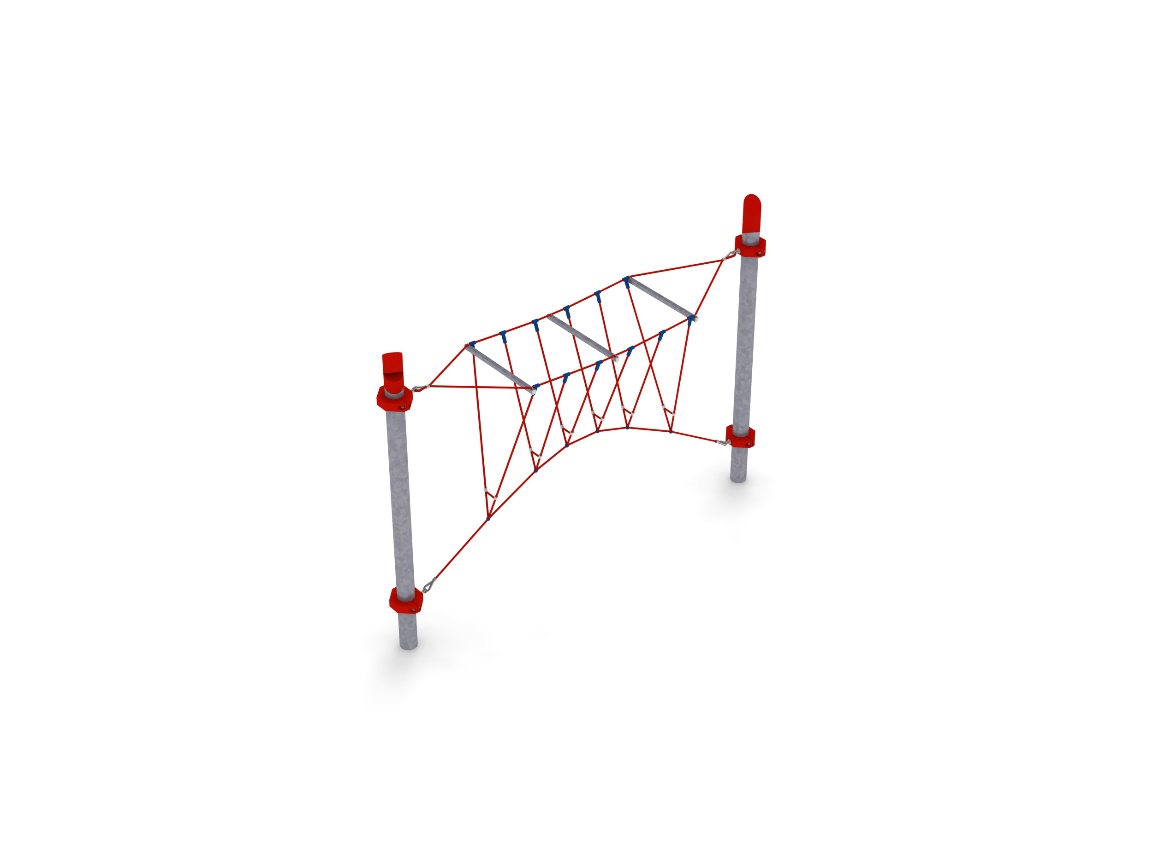 MAJA XL 022Urządzenie składa się z trzech lin poziomych rozpiętych pomiędzy słupami zainstalowanym w rozstawie 4,24m oraz sześciu lin w kształcie litery V . Dwie górne liny poziome rozparte są trzema jeklami stalowymi ocynkowanymi ogniowo. Cała konstrukcja tworzy kładkę linową w kształcie litery V. 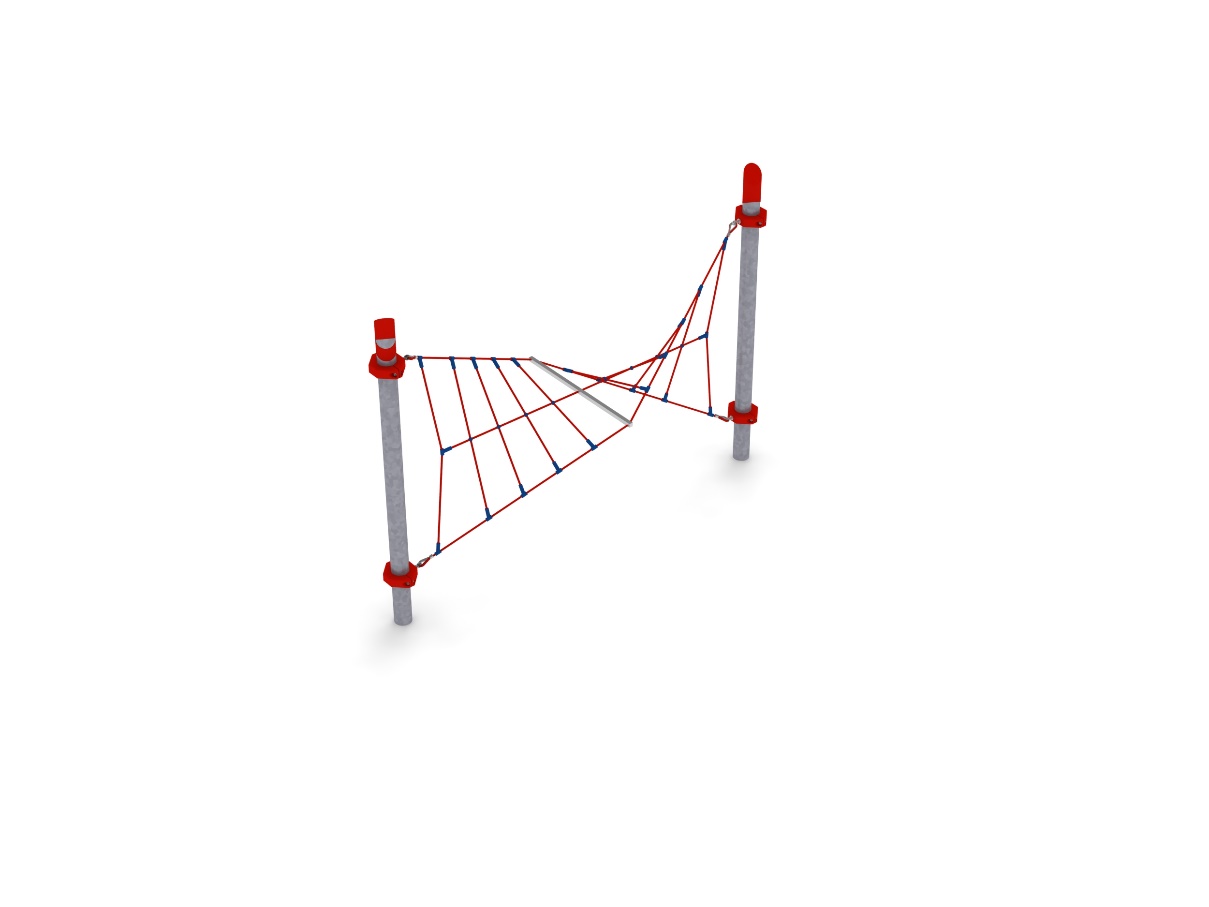 KLIO XL 023Urządzenie składa się z trzech lin poziomych, z czego dwie główne rozpięte są pomiędzy słupami zainstalowanymi w rozstawie 4,24m. Siatkę linową uzupełnia dziesięć lin zamocowanych pomiędzy linami poziomymi . Dwie główne liny poziome rozparte są jeklem stalowym ocynkowanym ogniowo. Cała konstrukcja tworzy skręcony pomost linowy. 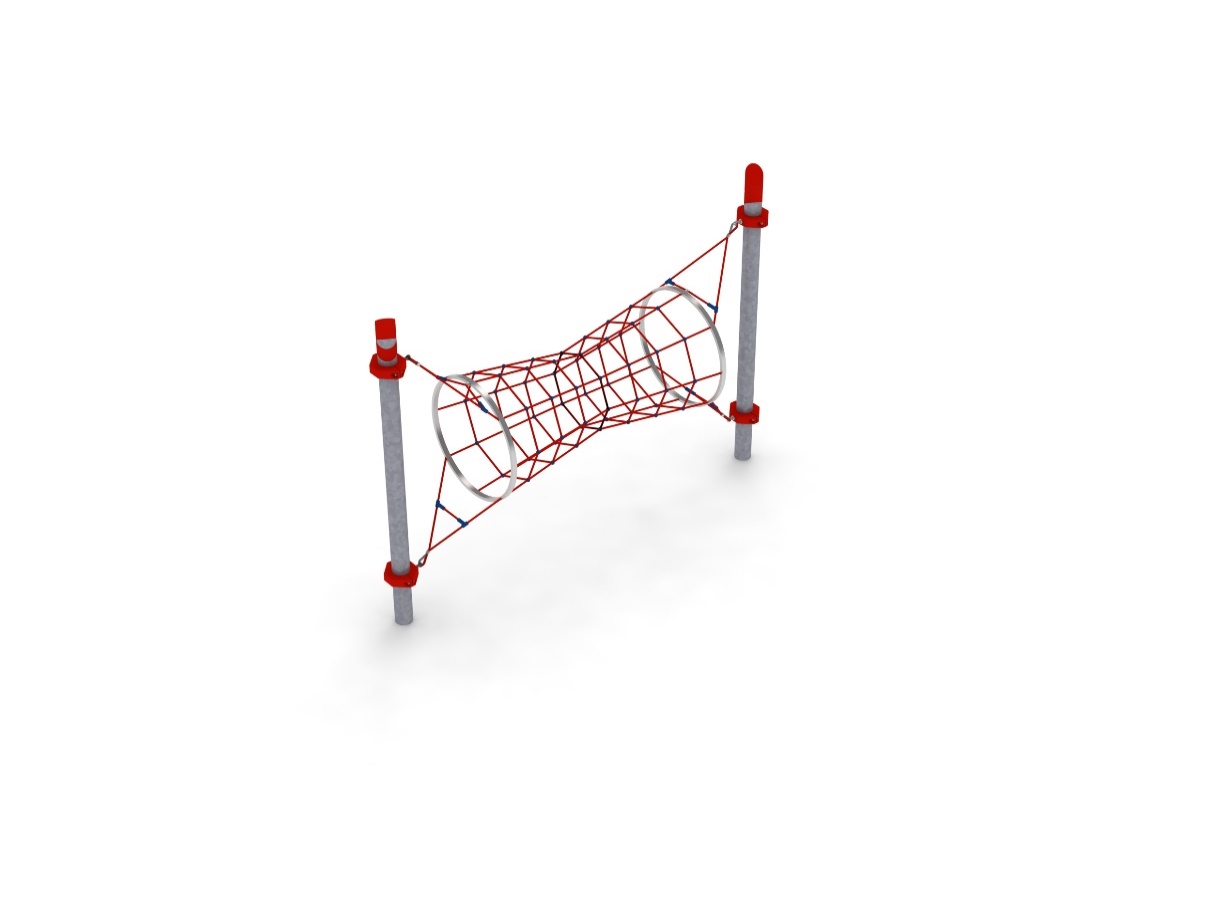 SCYLLA XL 024Urządzenie składa się z dwóch okręgów stalowych ocynkowanych ogniowo. Na okręgach, pomiędzy dwoma słupami zainstalowanymi w rozstawie 4,24m, rozpięta jest konstrukcja linowa tworząca tunel o średnicy 0,8 - 1,2m. 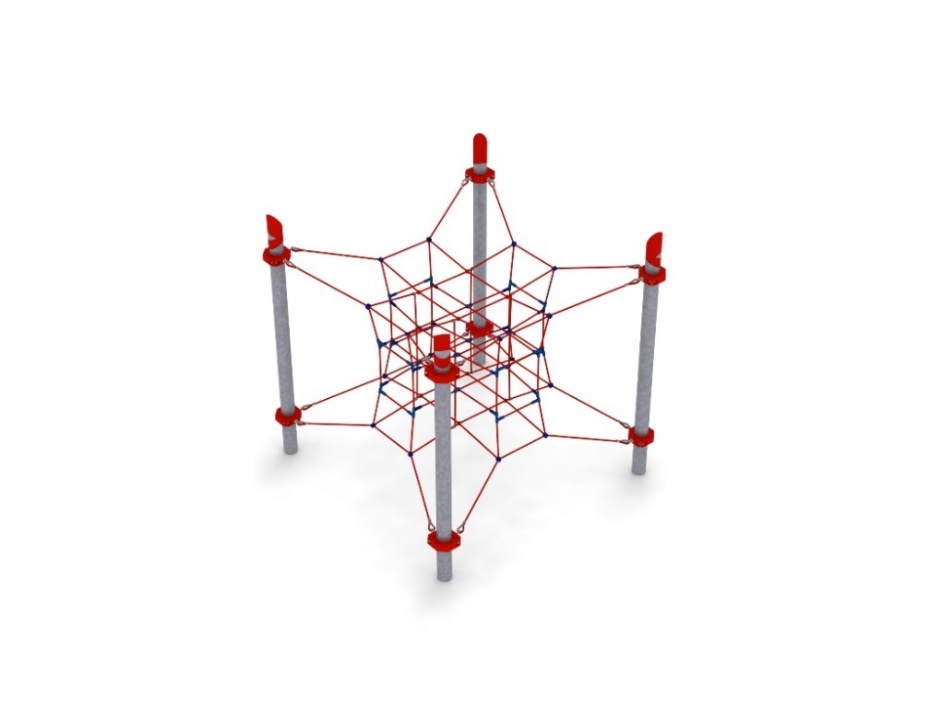 EUROPA 026Urządzenie składa się z 15-stu połączonych ze sobą sześcianów tworzących przestrzenny krzyż linowy. Sześciany zamocowane są do 8 lin rozpiętych pomiędzy 4 słupami zainstalowanymi w rozstawie 3m x 3m. 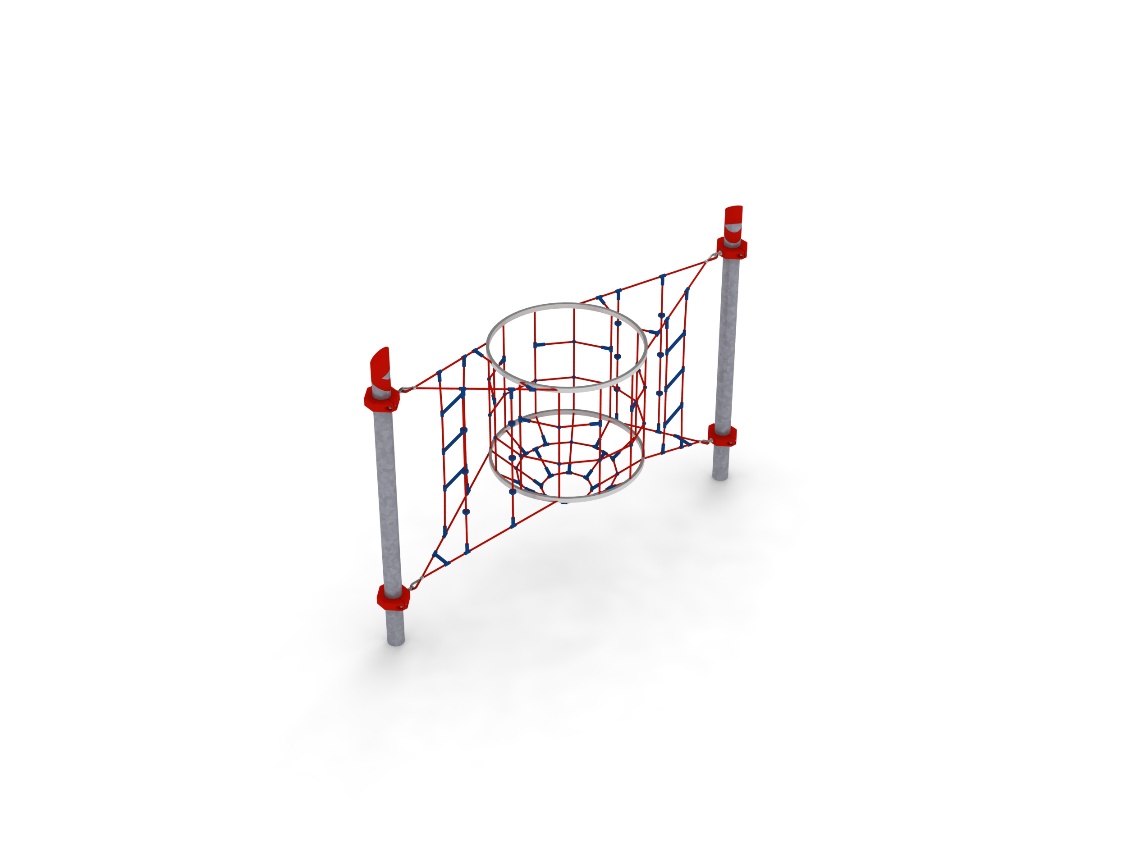 NIOBE XL 027Urządzenie składa się z dwóch okręgów stalowych ocynkowanych ogniowo. Na okręgach rozpięta jest konstrukcja linowa tworząca szyb o średnicy 1,5m zakończony podłogą z linek. Z obu stron szybu występuje drabinka i dwie linki wspinaczkowe. Urządzenie zawieszone jest na dwóch słupach zainstalowanych w rozstawie 4,24m. 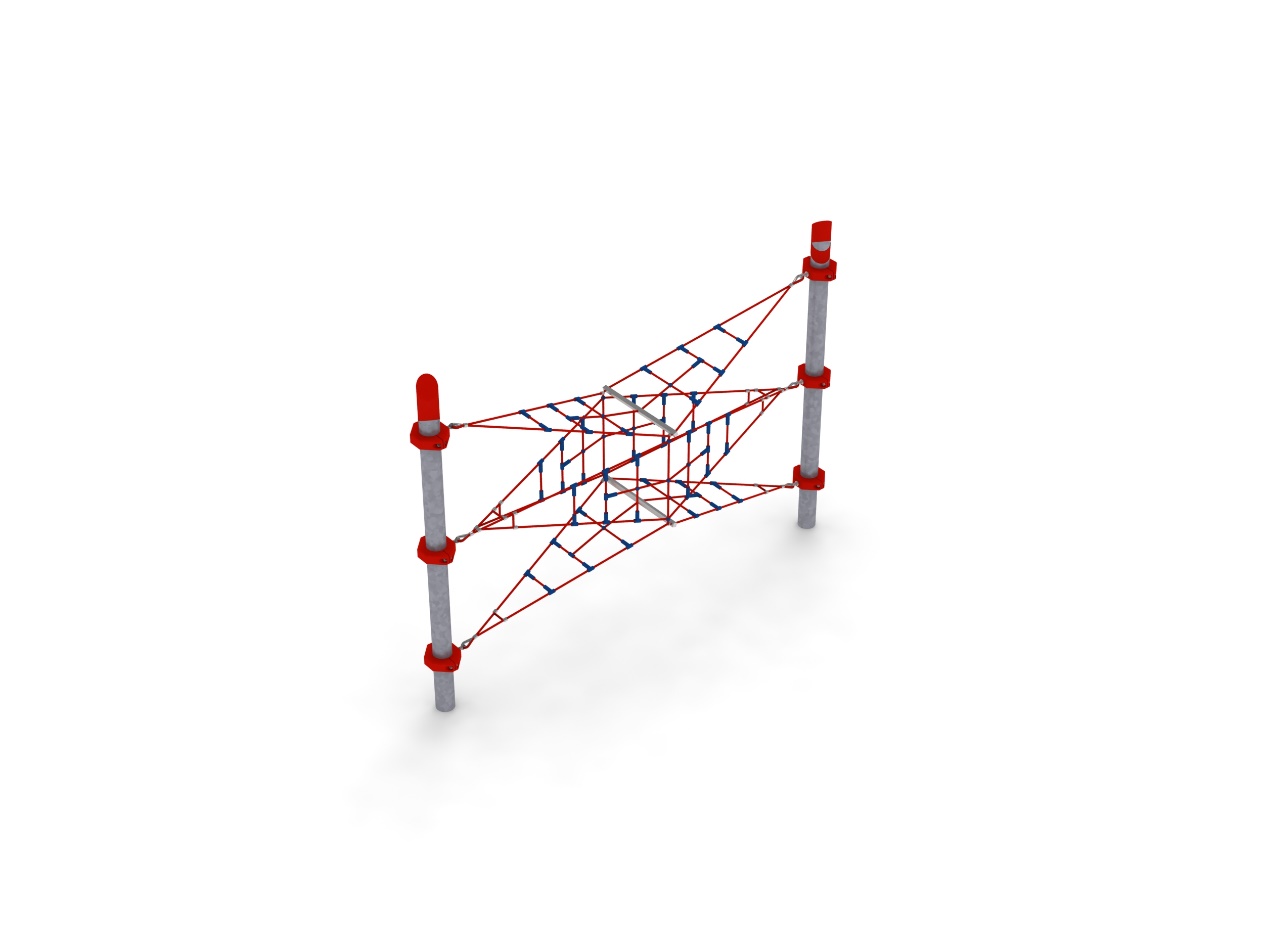 FORTUNA XL 028Urządzenie składa się z ośmiu siatek w kształcie trójkąta równoramiennego. Siatki rozpięte są pomiędzy słupami, a linowo stalowym kwadratem usytuowanym w centrum zabawki. Część stalową kwadratu stanowią jekle ocynkowane ogniowo. Moduł zawieszony jest na dwóch słupach zainstalowanych w rozstawie 4,24m. 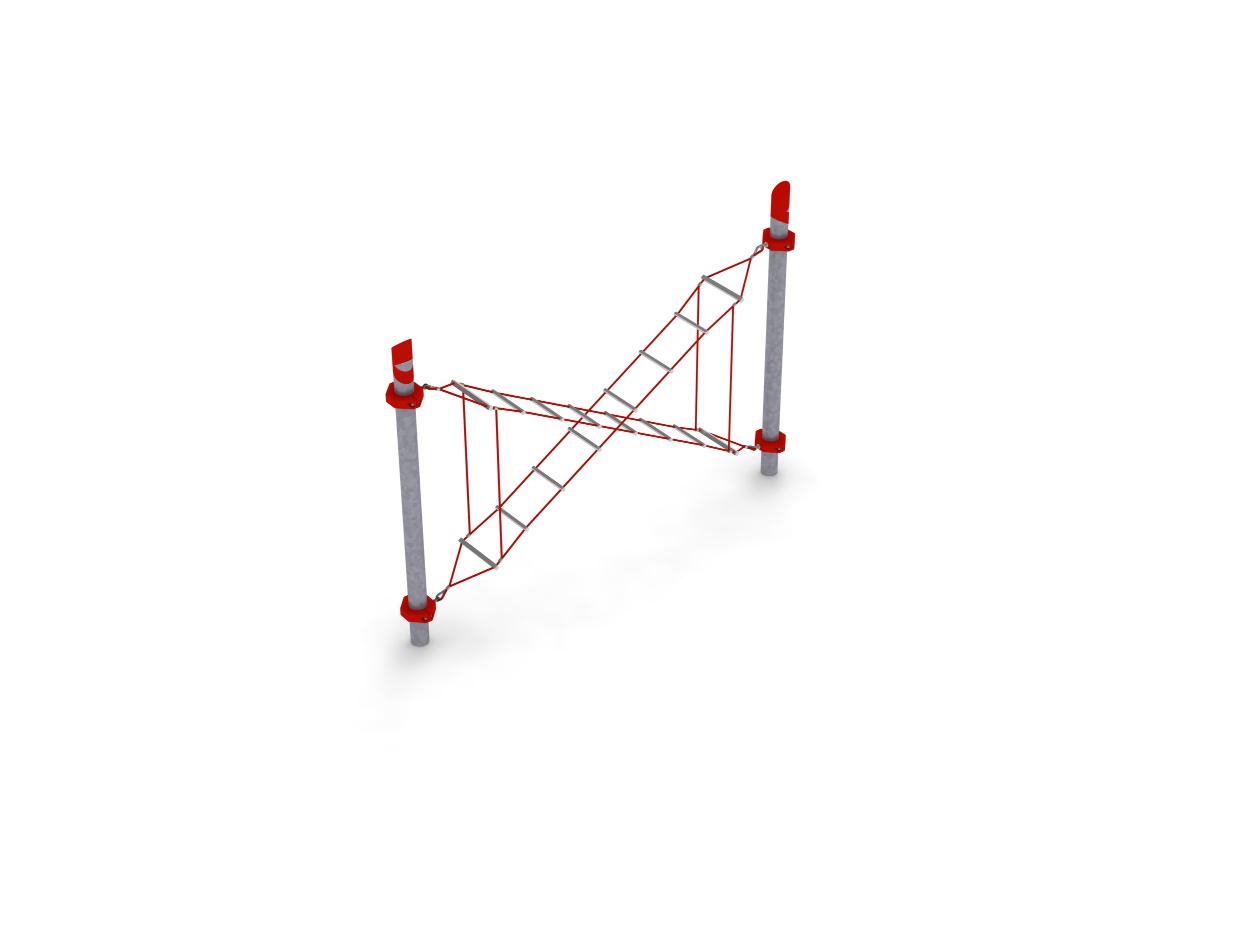 EGERIA XL 030Urządzenie składa się z dwóch drabinek o szerokości 400mm zamocowanych po skosie, na krzyż względem siebie. Na obu końcach każdej z drabinek znajduje się profil metalowy, ocynkowany ogniowo o długości 500mm.  Siatkę uzupełniają cztery pionowe linki stabilizujące konstrukcję. Moduł zawieszony jest na dwóch słupach zainstalowanych w rozstawie 4,24m.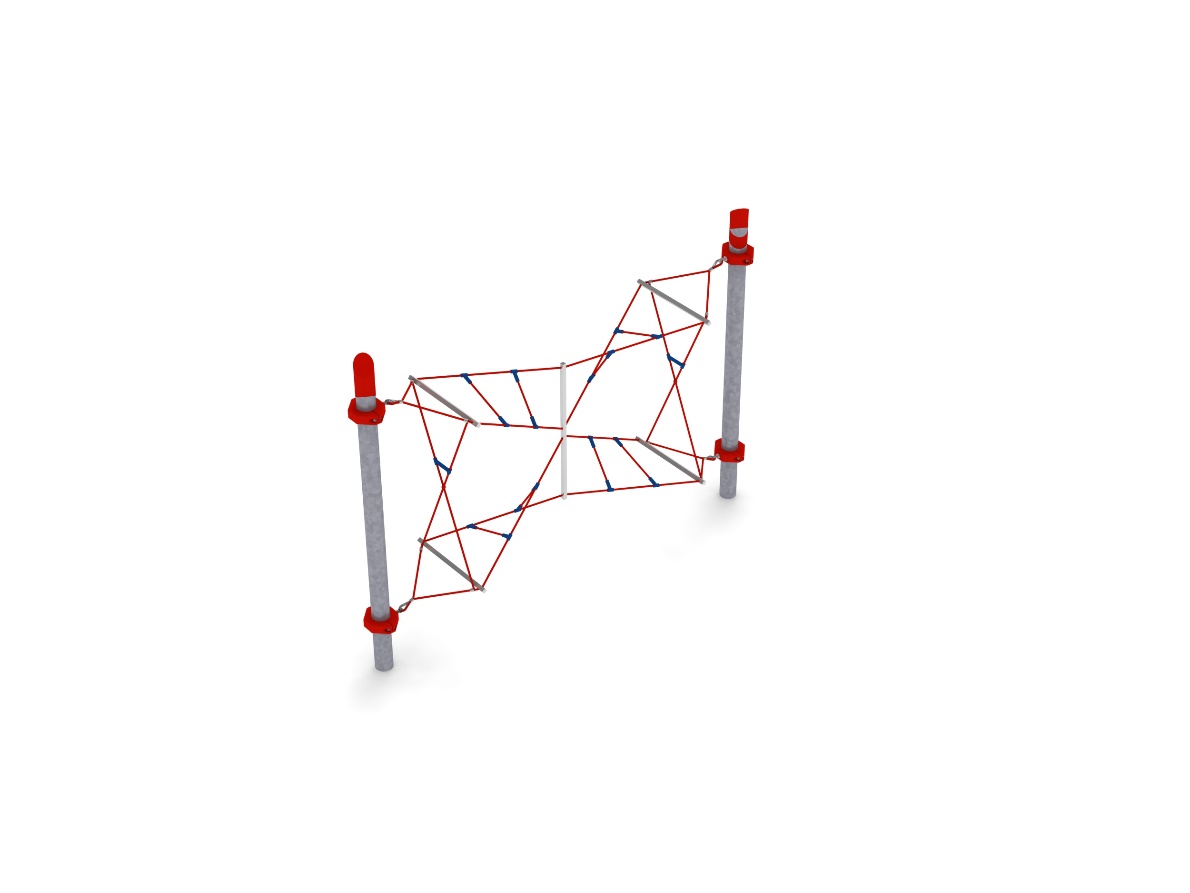 HARMONIA XL 032Urządzenie składa się z dwóch skręconych drabinek złączonych na środku za pomocą jekla ocynkowanego ogniowo. Na końcach drabinek zamontowane są linki na kształt litery X stabilizujące konstrukcję. Moduł zawieszony jest na dwóch słupach zainstalowanych w rozstawie 4,24m.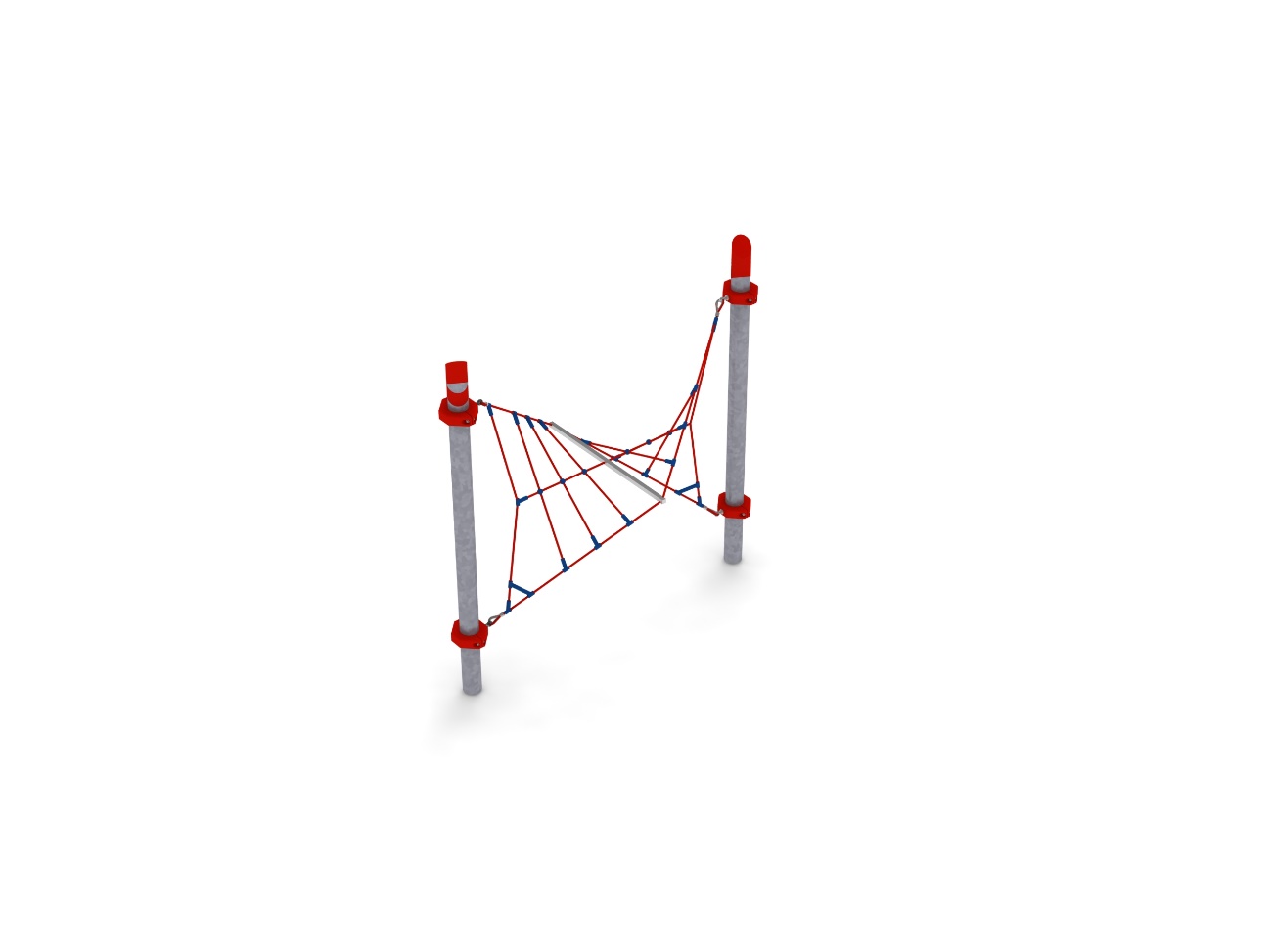 KLIO 033Urządzenie składa się z trzech lin poziomych, z czego dwie główne rozpięte są pomiędzy słupami zainstalowanymi w rozstawie 3,0m. Siatkę linową uzupełnia osiem lin zamocowanych pomiędzy linami poziomymi . Dwie główne liny poziome rozparte są jeklem stalowym ocynkowanym ogniowo. Cała konstrukcja tworzy skręcony pomost linowy. 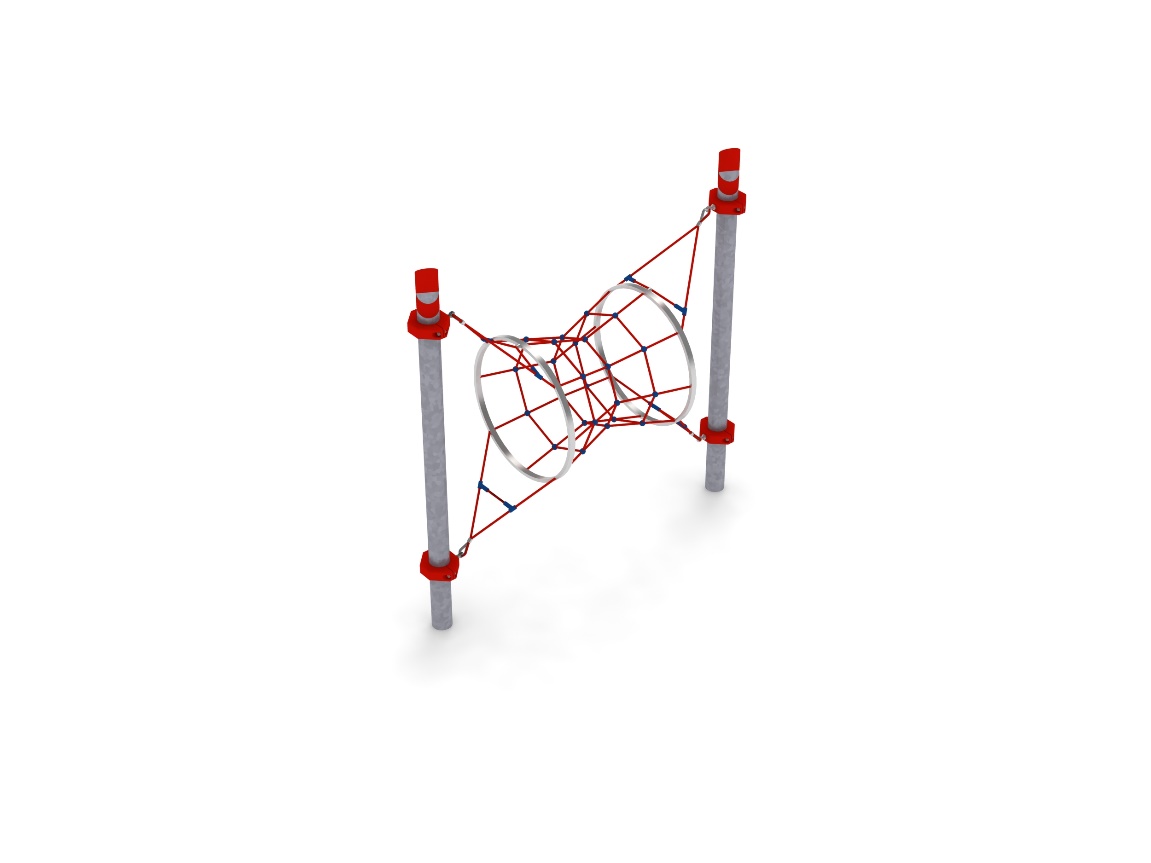 SCYLLA 035Urządzenie składa się z dwóch okręgów stalowych ocynkowanych ogniowo. Na okręgach, pomiędzy dwoma słupami, zainstalowanymi w rozstawie 3,0m, rozpięta jest konstrukcja linowa tworząca tunel o średnicy 0,8 - 1,2m. IDA XL 044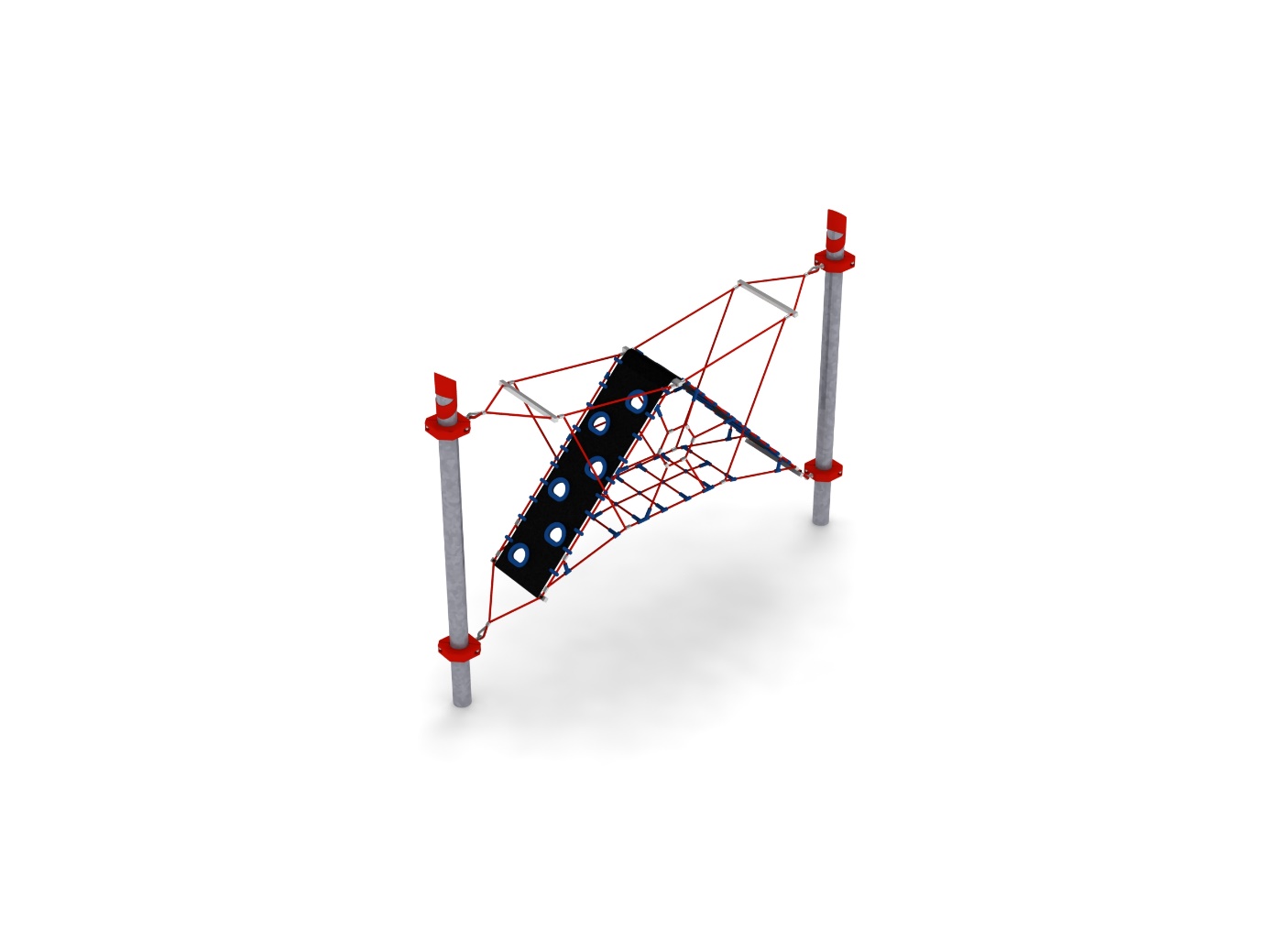 Główną konstrukcję linową modułu tworzą cztery poziome liny rozpięte pomiędzy słupami zainstalowanymi w rozstawie 4,24m. Liny konstrukcyjne rozparte są czterema jeklami stalowymi ocynkowanymi ogniowo, a stabilizację modułu zapewnia osiem skośnych lin, zamontowanych na krzyż pomiędzy linami poziomymi. Część zabawową stanowią:- imitująca górę ścieżka z maty gumowej z otworami wspinaczkowymi o szerokości 0,6m i długości 4,3m- dwie pionowe ścianki linowe przypominające sieć pajęczą- podest z kratownicy linowej zainstalowany pomiędzy dolnymi linami poziomymi.Przejście GALAKTYKA-TRITON 1.Wymiary urządzenia: Długość: 2,0 m Szerokość: 1,8 mWysokość: 3,3 mGrupa wiekowa: od 5 do 14 latGłębokość posadowienia: Wysokość swobodnego upadku: 2,85 mWytyczne dotyczące materiałów i technologii wykonania urządzenia.Przejście stanowi trójkątna ścianka linowa odchodząca na bok od słupa GALAKTYKI, zamocowana dołem do liny tworzącej piramidy. Na wysokości 1,4m zainstalowane jest dodatkowe piętro linowe ułatwiające komunikację. Przejście wykonane jest z liny poliamidowej, plecionej, klejonej wzmocnionej strunami stalowymi ocynkowanymi galwanicznie. Średnica liny wynosi 18 mm. Elementy łączące liny ze sobą wykonane są z tworzywa sztucznego, stali nierdzewnej i aluminium.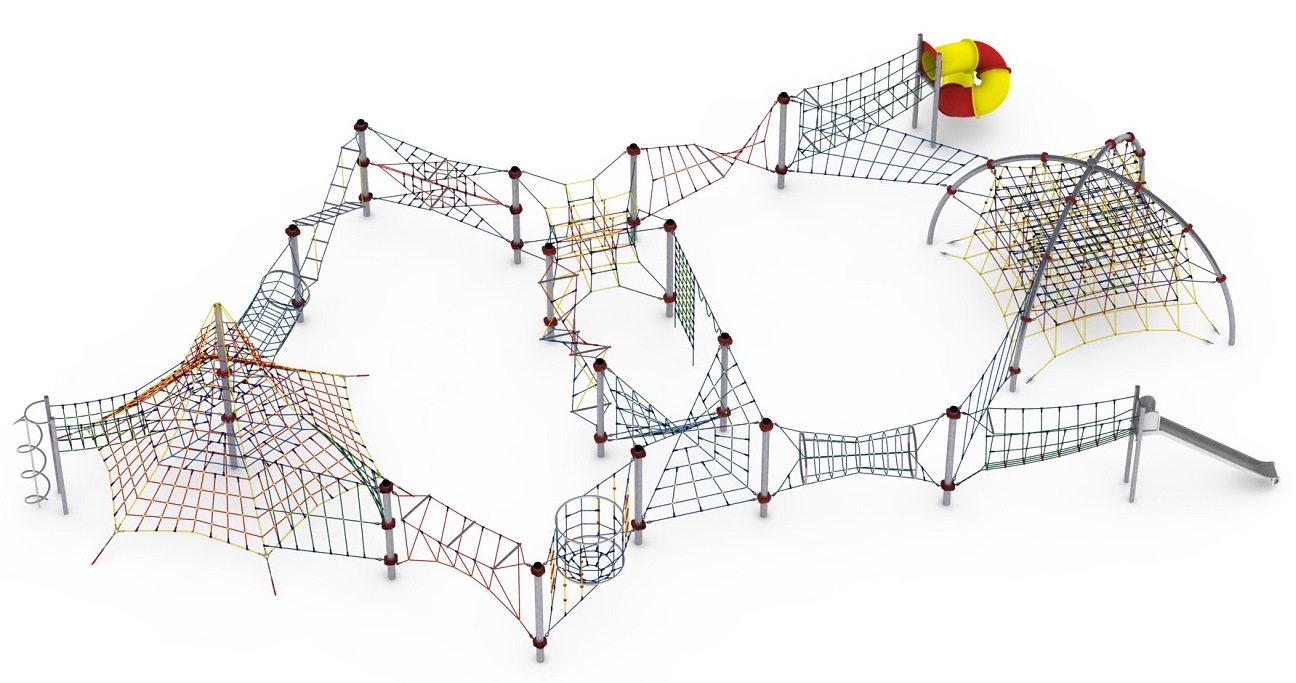 Przejście GALAKTYKA-TRITON 2.Wymiary urządzenia: Długość: 4,4 m Szerokość: 3,3 mWysokość: 3,8 mGrupa wiekowa: od 5 do 14 latGłębokość posadowienia: 1,0 mWysokość swobodnego upadku: 2,85 mWytyczne dotyczące materiałów i technologii wykonania urządzenia.Przejście stanowią dwie kratownice linowe rozciągnięte między linami tworzącymi PIRAMIDY a słupem GALAKTYKI.  Każdą siatkę tworzą trzy liny poziome i siedem pionowych. Przejście wykonane jest z liny poliamidowej, plecionej, klejonej wzmocnionej strunami stalowymi ocynkowanymi galwanicznie. Średnica liny wynosi 18 mm. Elementy łączące liny ze sobą wykonane są z tworzywa sztucznego, stali nierdzewnej i aluminium.Przejście GALAKTYKA-CALIBAN 1.Wymiary urządzenia: Długość: 3,7 m Szerokość: 1,8 mWysokość: 3,8 mGrupa wiekowa: od 5 do 14 latGłębokość posadowienia: Wysokość swobodnego upadku: 2,85 mWytyczne dotyczące materiałów i technologii wykonania urządzenia.Przejście składa się z trzech lin rozpiętych pomiędzy słupem a piramidą oraz sześciu lin rozpiętych pomiędzy nimi. Cała konstrukcja tworzy skręcony pomost linowy. Przejście wykonane jest z liny poliamidowej, plecionej, klejonej wzmocnionej strunami stalowymi ocynkowanymi galwanicznie. Średnica liny wynosi 18 mm. Elementy łączące liny ze sobą wykonane są z tworzywa sztucznego, stali nierdzewnej i aluminium.Przejście GALAKTYKA-CALIBAN 2.Wymiary urządzenia: Długość: 4,6 m Szerokość: 0,3 mWysokość: 3,8 mGrupa wiekowa: od 5 do 14 latGłębokość posadowienia: 1,0 mWysokość swobodnego upadku: 2,85 mWytyczne dotyczące materiałów i technologii wykonania urządzenia.Przejście stanowi kratownica linowa w kształcie klepsydry, rozciągnięta między słupem GALAKTYKI a PIRAMIDĄ. Przejście wykonane jest z liny poliamidowej, plecionej, klejonej wzmocnionej strunami stalowymi ocynkowanymi galwanicznie. Średnica liny wynosi 18 mm. Elementy łączące liny ze sobą wykonane są z tworzywa sztucznego, stali nierdzewnej i aluminium.Obszar upadku urządzenia powinien zostać wykonany na nawierzchni zgodnie z normą PN EN 1176- 1:2017. Do wykonania montażu niezbędna jest możliwość dojazdu ciężkiego sprzętu budowlanego.W trosce o bezpieczeństwo dzieci oraz jakość urządzeń wymaga się, aby urządzenia posiadały certyfikat na zgodność z normami PN EN 1176-1:2017, PN EN 1176-11:2014-11, PN EN 1176-3:2017, wydane w systemie akredytowanym przez Państwowe Centrum Akredytacji lub krajowej jednostki akredytującej pozostałych Państw członkowskich, zgodnie z Rozporządzeniem Parlamentu Europejskiego i Rady Unii Europejskiej (WE) nr 765/2008”.